ΣΑΒΒΑΤΟ, 11/8/2018 07:00	ΜΑΖΙ ΤΟ ΣΑΒΒΑΤΟΚΥΡΙΑΚΟ  W       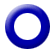 Ενημερωτική εκπομπή με τη  Νίνα Κασιμάτη και τον Θάνο Σιαφάκα.Tρίωρη ενημερωτική εκπομπή που αναλύει όλη την επικαιρότητα με απευθείας συνδέσεις, συνεντεύξεις και ανταποκρίσεις. Ο Θάνος Σιαφάκας και η Νίνα Κασιμάτη ενημερώνουν για ότι συμβαίνει στην πολιτική, την οικονομία, την καθημερινότητα, τον πολιτισμό και τον αθλητισμό. Κάθε Σάββατο και Κυριακή από τις 07.00  έως τις 10.00  στην ΕΡΤ1.Παρουσίαση: Νίνα Κασιμάτη, Θάνος ΣιαφάκαςΑρχισυνταξία: Χαρά ΨαθάΣκηνοθεσία: Αντώνης Μπακόλας Διεύθυνση παραγωγής: Αλίκη Θαλασσοχώρη  12:00	ΕΡΤ ΕΙΔΗΣΕΙΣ – ΕΡΤ ΑΘΛΗΤΙΚΑ – ΕΡΤ ΚΑΙΡΟΣ   W12:30	ΞΕΝΟ ΝΤΟΚΙΜΑΝΤΕΡ (Ε)  «Η Μεγάλη Επανάσταση του Φαγητού» (The Great Food Revolution)Σειρά ντοκιμαντέρ τεσσάρων ωριαίων επεισοδίων.«Η Μεγάλη Επανάσταση του Φαγητού» είναι μια σειρά από ενδιαφέρουσες ιστορίες, για το πώς άλλαξε ριζικά ο τρόπος που τρώμε, πίνουμε και αντιλαμβανόμαστε το φαγητό. Έγινε το νέο σύμβολο κοινωνικής θέσης και για πολλούς το μέτρο της προσωπικής φινέτσας, αλλά και το μυστικό για μια μακρά και υγιή ζωή.Η νέα κουλτούρα του φαγητού είναι το νέο πάθος και  εμμονή του 21ου αιώνα, τα σχετικά βιβλία είναι πιο ευπώλητα από το σεξ, οι τηλεοπτικοί σεφ είναι τεράστιες διασημότητες, οι διαιτολόγοι οι νέοι θεραπευτές.Επεισόδιο 2ο13:20	ΞΕΝΟ ΝΤΟΚΙΜΑΝΤΕΡ (Ε)  «ΣΟΝΙΤΑ» (SONITA)Βραβευμένο ντοκιμαντέρ, συμπαραγωγής Ιράν-Γερμανίας-Ελβετίας 2015.Σκηνοθεσία: Ροκσαρέχ Γκαέμ Μαγκχαμί (Rokhsareh Ghaem Maghami).Διάρκεια: 90΄Υπόθεση: Αν η 18χρονη Σονίτα μπορούσε να διαλέξει, ο Μάικλ Τζάκσον θα ήταν ο πατέρας και η Ριάνα η μητέρα της.Στην αρχή του ντοκιμαντέρ, βρίσκουμε τη Σονίτα, πρόσφυγα από το Αφγανιστάν, να εργάζεται στην Τεχεράνη σαν καθαρίστρια σ’ ένα κέντρο φιλοξενίας προσφύγων. Φαντάζεται ότι είναι διάσημη ράπερ -και όταν δεν δουλεύει- περνάει την ώρα της, κολλώντας το πρόσωπό της πάνω σε αποκόμματα της Ριάνα ή τραγουδώντας για τις φίλες της.Όμως, στην πραγματικότητα, η Σονίτα δεν θα μπορούσε να είναι πιο διαφορετική από τη Ριάνα. Οι στίχοι της δεν μιλούν για την αγάπη ή τη δόξα, αλλά για την εμπειρία μιας Αφγανής έφηβης που αντιστέκεται σ’ ένα κ Τα όνειρα της Σονίτα ανατρέπονται, όταν καταφτάνει η μητέρα της από το Αφγανιστάν και σύντομα κάνει γνωστές τις προθέσεις της: έχει έρθει για να τη φέρει σπίτι και να την πουλήσει σαν νύφη για $9.000. Έτσι, η οικογένεια θα μπορέσει να αγοράσει γυναίκα για τον αδελφό της Σονίτα…Τι θα κάνει η Σονίτα; Θα εγκαταλείψει τα όνειρά της;Το ντοκιμαντέρ της Ροκσαρέχ Γκαέμ Μαγκχαμί ακολουθεί τη Σονίτα (σημαίνει «χελιδόνι»), ενώ μάχεται μέσα από την τέχνη της, για να κάνει το όνειρό της πραγματικότητα.  Στο κέντρο της ταινίας, δημιουργεί ένα δραματικό ραπ βίντεο κατά του καταναγκαστικού γάμου που απειλεί την ΣΑΒΒΑΤΟ, 11/8/2018 ελευθερία της. Η Σονίτα, οπλισμένη με πάθος και επιμονή, προσπαθεί να μετατρέψει τα εμπόδια σε ευκαιρίες.«Το μέλλον είναι λαμπρό, μην ανησυχείτε για εμένα», τραγουδά.Η ταινία ξεχώρισε στο Φεστιβάλ του Sundance, όπου απέσπασε δύο βραβεία: της Κριτικής Επιτροπής και του Κοινού.15:00	ΕΥΡΩΠΑΪΚΟ ΠΡΩΤΑΘΛΗΜΑ ΕΝΟΡΓΑΝΗΣ ΓΥΜΝΑΣΤΙΚΗΣ 2018  GR	                    ΟΜΑΔΙΚΟ ΑΝΔΡΩΝ – ΤΕΛΙΚΟΣ              Απευθείας μετάδοση από Γλασκώβη  17:40	ΞΕΝΟ ΝΤΟΚΙΜΑΝΤΕΡ (Ε)   «Εναέριες διαδρομές»  (Flight paths)Στα αχνάρια μυθικών αεροπόρων και πιλοτάροντας ένα μικρό παλιό αεροπλάνο, ο παρουσιαστής διασχίζει την Ευρώπη σε ένα αξέχαστο ταξίδι.  Μια μοναδική περιπέτεια για τον θεατή και μια πρόκληση για τον πιλότο, καθώς οι διαδρομές είναι αυτές που είχαν επιλέξει άλλοτε οι τολμηροί πρωτοπόροι της αεροπορίας. Θα είναι ένα αληθινό ταξίδι ανακαλύψεων καθώς μαθαίνουμε για τις χώρες μέσα από συναντήσεις με διάφορες ομάδες ανθρώπων και βλέπουμε τον πανέμορφο κόσμο από ψηλά. Από την Τουλούζη στη Γαλλία μέχρι την έρημο Σαχάρα στο Μαρόκο, στη Γερμανία, Ελβετία, Ιταλία, Βέλγιο και από την Αγγλία στην Ισλανδία.  	Επεισόδιο 11ο:  «Σκωτία – Χάιλαντς»Ο Βίνσεντ εξερευνά τη Βόρεια Σκωτία με ένα ιστορικό υδροπλάνο και επισκέπτεται το μεγαλύτερο και βορειότερο νησί των Εβρίδων, το περίφημο Σκάι. Τον υποδέχεται ο νεαρός κληρονόμος ενός φημισμένου κάστρου, μαθαίνει να παίζει γκάιντα με έναν από τους καλύτερους δασκάλους και τέλος εξερευνά το μυστήριο του Λοχ Νες με τον διώκτη επί 50 χρόνια του τέρατος.18:10	ΞΕΝΟ ΝΤΟΚΙΜΑΝΤΕΡ (Ε)                «Amsterdam, Londοn, New York: The Magnificent Three»Σειρά ντοκιμαντέρ τεσσάρων επεισοδίων, παραγωγής Iliade Productions – Les Films de l’Odyssée – Arte 2017.Από το 1600, το Άμστερνταμ, το Λονδίνο και η Νέα Υόρκη συνέβαλαν στη γέννηση και την ανάπτυξη της «παγκόσμιας πόλης»: μια νέα αστική φιλοσοφία, η φιλοσοφία της οποίας διαδραματίζεται σε παγκόσμια κλίμακα και η οποία έχει δημιουργήσει ένα ριζικά νέο αρχιτεκτονικό τοπίο, αναγνωρίσιμο μέχρι και σήμερα.Χρησιμοποιώντας ειδικά σχεδιασμένες τρισδιάστατες εικόνες για την αναδημιουργία της εξέλιξης της πόλης στο  χρόνο και το χώρο, σε συνδυασμό με κινούμενα πλάνα διάσημων και λιγότερο γνωστών μνημείων, αυτή η σειρά ντοκιμαντέρ προσφέρει ένα συναρπαστικό ταξίδι  στην Ιστορία.Δείτε τα  400 χρόνια του ανταγωνισμού αυτών των 3 μεγαλουπόλεων, που αγωνίζονται για την υπεροχή τους στο Παγκόσμιο Εμπόριο και που χαρακτηρίζονται από την αυξανόμενη αστικοποίηση και την άνοδο της αρχιτεκτονικής τέχνης. Ανακαλύψτε την ιστορία των «μεγάλων μυαλών», το πρωτοποριακό πνεύμα και τις καινοτομίες πίσω από τις ιστορίες επιτυχίας αυτών των πόλεων, την αμοιβαία γοητεία και τις συγκρούσεις τους. Παρακολουθήστε αυτές τις μεγαλουπόλεις να ακμάζουν η μία μετά την άλλη, ενωμένες κυρίως από τη φιλοδοξία και τη σπουδαία ιστορία τους.Ελάτε μαζί μας σ’ αυτό το συναρπαστικό οπτικό ταξίδι!Σκηνοθεσία: Frédéric Wilner.              Επεισόδιο 3           ΣΑΒΒΑΤΟ, 11/8/2018 19:10	ΜΟΥΣΙΚΗ ΠΑΝΤΟΥ (Ε)  WΜε τον Κωστή ΜαραβέγιαΟ Κωστής Μαραβέγιας παίζει, σκηνοθετεί και παρουσιάζει ΄Ελληνες μουσικούς, τραγουδιστές, τραγουδοποιούς που παίζουν και τραγουδάνε ζωντανά και unplugged σε ιδιαίτερες και σπάνιες τοποθεσίες. Ένα ντοκιμαντέρ με μουσικές ιστορίες περιπλάνησης, με σπάνιες εκτελέσεις τραγουδιών και μουσικών έργων από αγαπημένους ερμηνευτές.Μουσική σε τρένα, μουσική εν πλω, μουσική σε λιμάνια, σε αστικά λεωφορεία, στο άδειο κέντρο της πόλης Κυριακή ξημέρωμα.Λίγα λόγια, πολλή μουσική.Επεισόδιο 3ο. Στην αποψινή εκπομπή παρακολουθούμε τον Νίκο Πορτοκάλογλου (από το Βοτανικό Μουσείο στον Εθνικό Κήπο, παρέα με τις «Φτερωτές Κιθάρες» να διασκευάζει και να τραγουδάει ρεμπέτικα και όχι μόνο), τα συγκροτήματα Penny & The Swingin' Cats (στην παραλία κάνοντας ποδήλατο, να μας ταξιδεύει  σε περασμένες δεκαετίες με σουϊνγκ διάθεση και «jazz γούστα») τους  Minor Project (κοντά στο αεροδρόμιο παρακολουθώντας τα αεροπλάνα μας… απογειώνουν με πιο ηλεκτρικούς ήχους και με αέρινα τραγούδια), τον Πάνο Δημητρακόπουλο (σε μοναδικά σόλο ακούσματα με το κανονάκι του, από το εκκλησάκι του Άη Γιώργη στο Λυκαβηττό) και … όχι μόνο, σε μια μουσική πανδαισία.20:05	ΟΙΝΟΣ Ο ΑΓΑΠΗΤΟΣ (Ε)  WΗ εκπομπή «Οίνος ο αγαπητός», μας ταξιδεύει στους δρόμους του κρασιού της Ελλάδας.Από την αρχαιότητα μέχρι σήμερα, η Ελλάδα έχει μακρά παράδοση στην καλλιέργεια της αμπέλου και στην παραγωγή κρασιού. Η χώρα μας διαθέτει πολλές και διαφορετικές ποικιλίες σταφυλιών, ενώ τα ελληνικά κρασιά κερδίζουν συνεχώς έδαφος στις διεθνείς αγορές. Με ξεναγό τον οινολόγο δρ. Δημήτρη Χατζηνικολάου, θα ταξιδέψουμε στις πιο διάσημες αμπελουργικές περιοχές της χώρας μας. Από τη Νεμέα μέχρι τη Δράμα και από τη Σαντορίνη μέχρι τη Νάουσα, θα επισκεφτούμε οινοποιεία, αμπελώνες και κελάρια, θα δοκιμάσουμε μεθυστικά κρασιά -λευκά, κόκκινα, ροζέ, αφρώδη, γλυκά, λιαστά, ημίγλυκα, αλλά και αποστάγματα- και θα συνομιλήσουμε με ειδικούς και λάτρεις του «οίνου του αγαπητού». Σ’ αυτό το διαφορετικό ταξίδι στη Διονυσιακή Ελλάδα, θα γνωρίσουμε τις διαφορετικές ποικιλίες που καλλιεργούνται ανά περιοχή, ντόπιες και ξενικές, τα κρασιά που παράγουν, τις ιδιαιτερότητές τους και τους ανθρώπους που βρίσκονται πίσω από τη διαδικασία. Θα μάθουμε πώς να διαλέξουμε το κατάλληλο μπουκάλι κρασί για κάθε περίσταση, με τι να το συνταιριάξουμε και πώς να το απολαύσουμε στο μέγιστο. Θα καταρρίψουμε μύθους για το κρασί και θα μυηθούμε στην τέχνη της οινογνωσίας, γιατί η απόλαυση ενός ποτηριού καλό κρασί μπορεί να γίνει ιεροτελεστία. Προορισμοί: Νεμέα, Μαντινεία, Σαντορίνη, Μεσόγεια, Δράμα, Παγγαίο, Επανομή, Νάουσα, Ραψάνη, Όσσα Λαγκαδά, Μετέωρα, Ηλεία, Πάτρα, Αίγιο.  «Δράμα και Παγγαίο» Το ταξίδι συνεχίζεται στη Δράμα και στο Παγγαίο, για να γνωρίσουμε το syrah και το cabernetchauvignon. Ο Βασίλης Τσακτσαρλής μας ξεναγεί στο κτήμα Βιβλία Χώρα, συζητάμε με το Φεδερίκο Λαζαρίδη στο chateau NicoLazaridi και με το Μπάκη Τσάλκο στο κτήμα Οινογένεσις. Καταρρίπτουμε το μύθο για το σερβίρισμα του κρασιού στη «Θερμοκρασία δωματίου». Επίσης, μαθαίνουμε για τα αξεσουάρ του κρασιού: τιρμπουσόν, dropstop, cooler κλπ.          ΣΑΒΒΑΤΟ, 11/8/2018 Παρουσίαση-αρχισυνταξία-σενάριο: Δημήτρης Χατζηνικολάου.Σκηνοθεσία-μοντάζ: Αλέξης Σκουλίδης.Executive producer: Πέτρος Μπούτος.Διεύθυνση φωτογραφίας: Στέργιος Κούμπος.Δημοσιογραφική επιμέλεια εκπομπής: Ιφιγένεια Κολλάρου.20:55    ΚΕΝΤΡΙΚΟ ΔΕΛΤΙΟ ΕΙΔΗΣΕΩΝ με την Ελένη Χρονά             ΑΘΛΗΤΙΚΑ  + ΚΑΙΡΟΣ   W22:00 	ΞΕΝΗ ΣΕΙΡΑ (Ε)  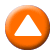 «INDIAN SUMMERS»  Α΄ ΚΥΚΛΟΣΙστορική δραματική σειρά, παραγωγής Αγγλίας 2015.Πρωταγωνιστούν: Χένρι Λόιντ Χιουζ, Τζούλι Γουόλτερς, Πάτρικ Μαλαχάιντ, Τζεμάιμα Γουέστ.Γενική υπόθεση: 1932. Βρισκόμαστε στη Σίμλα, μια πόλη στη βόρεια Ινδία φωλιασμένη στα μεγαλοπρεπή Ιμαλάια και στις φυτείες τσαγιού, τα τελευταία δραματικά χρόνια της αγγλικής αυτοκρατορίας στην Ινδία. Κάθε καλοκαίρι, ο κυβερνήτης της Ινδίας μαζί με τους αξιωματούχους του αφήνουν το καυτό Νέο Δελχί για να παραθερίσουν στη δροσιά της «Μικρής Αγγλίας», όπως φαντάζονται τη Σίμλα, που για έξι μήνες γίνεται η πρωτεύουσα της Ινδίας. Από εκεί ασκούν τη διακυβέρνηση, ενώ ταυτόχρονα διασκεδάζουν μαζί με συζύγους, ερωμένες, καθώς και διάφορες αδέσμευτες γυναίκες που ψάχνουν για σύζυγο.Όμως η Ιστορία είναι εναντίον τους, η Ινδία θέλει ανεξαρτησία και η λάμψη αρχίζει να ξεθωριάζει. Ποιος θα μείνει όταν το καράβι βουλιάξει;Η σειρά έχει μεταδοθεί εκτός από την Αγγλία, στις ΗΠΑ, στη Νέα Ζηλανδία, την Εσθονία, τη Σουηδία και τη Νορβηγία και έχει ενθουσιάσει κοινό και κριτικούς.Επεισόδιο 7ο. Η Σίμλα ετοιμάζεται για την ετήσια ερασιτεχνική θεατρική παράσταση «Η σημασία του να είναι κανείς σοβαρός» του Όσκαρ Ουάιλντ, όμως όλοι παγώνουν στο άκουσμα της είδησης ότι βρέθηκε ένα δολοφονημένο πτώμα στο ποτάμι. Όταν ο Γκάντι κηρύσσει απεργία πείνας, τα πράγματα δυσκολεύουν για τον Ραλφ, ενώ ο Ίαν κατηγορεί για το φόνο έναν στενό φίλο. Ο Άφριν μπλέκει μ’ αυτό που έκλεψε στην ανάκριση, κατηγορεί την Άλις και ανάμεσά τους ξεσπά φοβερός καβγάς.Επεισόδιο 8ο. Η Βρετανική κοινότητα εμφανίζεται σύσσωμη στην δίκη για το φόνο. Ο Ίαν υποφέρει από ενοχές για το ρόλο που έπαιξε στη σύλληψη του Ραμού και για να τον στηρίξει παίρνει μια απόφαση που θα του κοστίσει ακριβά. Ο Ραλφ τρέμει μήπως αποκαλυφθεί ποιος είναι ο αληθινός πατέρας του Άνταμ. Η Σύνθια είναι αποφασισμένη να δει να καταδικάζεται ο Ραμού για φόνο, ενώ η Λίνα καταρρέει κατά την κατάθεσή της, πράγμα που κάνει τον Ντάγκι να την υποστηρίξει δημόσια, κίνηση που ταπεινώνει τη Σάρα. Ο Άρφιν εξομολογείται τα πραγματικά του αισθήματα για την Άλις.          ΣΑΒΒΑΤΟ, 11/8/2018 23:40	 ΞΕΝΟ ΝΤΟΚΙΜΑΝΤΕΡ (Ε)             «Πορτρέτο του πατέρα σε καιρό πολέμου» Ντοκιμαντέρ, συμπαραγωγής Ελλάδας-Γερμανίας 2016.Με φόντο τη γερμανική Κατοχή στην Ελλάδα, το ντοκιμαντέρ αφηγείται την ιστορία ενός έρωτα, του πατέρα του σκηνοθέτη του ντοκιμαντέρ, Πέτρου Κουλμάση, τότε βοηθού καθηγητή στο Γερμανικό Επιστημονικό Ινστιτούτο της Αθήνας (μετέπειτα συγγραφέα και δημοσιογράφου με σημαντική συμμετοχή στη δράση εναντίον της χούντας των συνταγματαρχών) και της νεαρής φοιτήτριας στη Σχολή Καλών Τεχνών της Αθήνας, Νέλλης Ανδρικοπούλου (αργότερα σημαντικής γλύπτριας και ζωγράφου, μέλους του θρυλικού «Ματαρόα», μεταφράστριας του Βάλτερ Μπένγιαμιν και συζύγου του Νίκου Εγγονόπουλου), με οδηγό τα γράμματα του Πέτρου Κουλμάση και την πρόσφατη αφήγηση της 90άχρονης Νέλλης Ανδρικοπούλου στον σκηνοθέτη, από το διαμέρισμά της στην οδό Ομήρου στην Αθήνα.Οι πάνω από χίλιες σελίδες, γραμμένες σχεδόν καθημερινά από το 1938 έως το 1944, δεν διηγούνται μόνο την ερωτική τους ιστορία. Αποκαλύπτουν κι ένα πανόραμα της καθημερινής ζωής των δύο νέων στην Αθήνα της Κατοχής, αλλά και τη λειτουργία του Γερμανικού Επιστημονικού Ινστιτούτου ως καταφυγίου αντιστασιακών φοιτητών.Ταυτόχρονα, σκιαγραφούν και τη μυστηριώδη μορφή του φίλου τους Rudolf Fahrner, ιδρυτή του Γερμανικού Επιστημονικού Ινστιτούτου της Αθήνας, έναν από τους ελάχιστους συντρόφους των αδερφών Stauffenberg στη δολοφονική απόπειρα κατά του Χίτλερ (20 Ιουλίου 1944) που επέζησαν μετά την αποτυχία του εγχειρήματος.Ο γιος του Πέτρου Κουλμάση, Τίμων Κουλμάσης, γεννημένος όπως και ο πατέρας του στη Γερμανία, έζησε εκεί από κοντά την αντίσταση της οικογένειάς του κατά της δικτατορίας των συνταγματαρχών στην Ελλάδα, όπως και τα ανήσυχα χρόνια της δεκαετίας του 1970 στη Γερμανία. Ζει και εργάζεται σήμερα στο Παρίσι και στην Αθήνα με «έδρα» του τη μνήμη και το σινεμά. Αθεράπευτα αισιόδοξος και ο ίδιος, κινηματογραφεί με πόνο και πίστη στην ποίηση της ζωής τα γράμματα του πατέρα του προς την αγαπημένη ζωγράφο και γλύπτρια Νέλλη Ανδρικοπούλου (1921-2014). Ποντάρει ξανά και ξανά, όπως κι ο πατέρας του, ενάντια στη βαρβαρότητα. Ποντάρει στον κινηματογράφο και στην αξιοπρέπεια στη ζωή.Σενάριο-σκηνοθεσία: Τίμων Κουλμάσης.Φωτογραφία: Οδυσσέας Παυλόπουλος, Ηρώ Σιαφλιάκη, Τίμων Κουλμάσης.Μοντάζ-sound design: Aurique Delannoy.Συνθέτης: Eric Demarsan.Παραγωγoί: Carl-Ludwig Rettinger, Τίμων Κουλμάσης.Παραγωγή: Lichtblick Film, Aia Films, WDR, EΡT, Film- und Medienstiftung NRW, CNC, Goethe-Institut Athen, Ίδρυμα  Ι.Φ. Κωστοπούλου.ΣΑΒΒΑΤΟ, 11/8/2018 - συνέχεια ΝΥΧΤΕΡΙΝΕΣ ΕΠΑΝΑΛΗΨΕΙΣ:01:15 ΞΕΝΟ ΝΤΟΚΙΜΑΝΤΕΡ «GREAT FOOD REVOLUTION» (Ε) ημέρας 02:10 ΞΕΝΟ ΝΤΟΚΙΜΑΝΤΕΡ  «AMSTERDAM, LONDΟΝ, NEW-YORK: THE MAGNIFICENT THREE» (Ε) ημέρας 03:10 ΞΕΝΗ ΣΕΙΡΑ «INDIAN SUMMERS» (Ε) ημέρας 04:50 ΟΙΝΟΣ, Ο ΑΓΑΠΗΤΟΣ (Ε) ημέρας05:50 ΜΟΥΣΙΚΗ ΠΑΝΤΟΥ (Ε) ημέρας  W06:30 FLIGHT PATHS (Ε) ημέρας  WΚΥΡΙΑΚΗ,  12/8/2018   07:00	ΜΑΖΙ ΤΟ ΣΑΒΒΑΤΟΚΥΡΙΑΚΟ  W    Ενημερωτική εκπομπή με τη Νίνα Κασιμάτη και τον Θάνο Σιαφάκα12:00	ΕΡΤ ΕΙΔΗΣΕΙΣ – ΕΡΤ ΑΘΛΗΤΙΚΑ – ΕΡΤ ΚΑΙΡΟΣ   W12:45	ΑΠΟ ΠΕΤΡΑ ΚΑΙ ΧΡΟΝΟ (Ε)   W    «Ανώγεια Κρήτης»Τα Ανώγεια είναι μια ορεινή κωμόπολη στους πρόποδες του Ψηλορείτη, με ανθρώπους με ιδιαίτερα ανθρωπολογικά και πολιτιστικά χαρακτηριστικά. Στα ριζά του Ψηλορείτη βρίσκεται το Ιδαίον Άντρον, η σπηλιά που γεννήθηκε ο Δίας και  στο οροπέδιο της Νίδας βρίσκονται τα Μιτάτα, περίτεχνες πέτρινες ανθρωπο-καλύβες βοσκών. Ένα τοπίο βγαλμένο απ' το παρελθόν που δημιουργεί πρωτόγνωρη αίσθηση.Κείμενα-παρουσίαση: Λευτέρης ΕλευθεριάδηςΈρευνα: Κατερίνα Κωστάκου. Μουσική: Πλούταρχος ΡεμπούτσικαςΜοντάζ: Δημήτρης ΓεράρδηςΔ/νση φωτογραφίας: Κωστής ΝικολόπουλοςΣενάριο-σκηνοθεσία: Ηλίας Ιωσηφίδης13:20	ΤΟ ΑΛΑΤΙ ΤΗΣ ΓΗΣ (Ε)   W        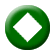 «Το “ΠΑΣΧΑ” του Καλοκαιριού στη Σίκινο»  Το «Αλάτι της Γης» μας προσκαλεί για το Δεκαπενταύγουστο σ’ ένα δυναμικό νησιώτικο γλέντι, γιορτάζοντας το «Πάσχα του καλοκαιριού» σ’ έναν από τους κρυμμένους παράδεισους των Κυκλάδων: τη Σίκινο!Είναι χαρακτηριστικό ότι ο Οδυσσέας Ελύτης θεωρούσε ότι το νησί αυτό συμπυκνώνει τον «κόσμο τον μικρό, τον μέγα» του Αρχιπελάγους και ζήτησε να χτιστεί εδώ στη μνήμη του το εκκλησάκι της «Παναγίας της Παντοχαράς» που εποπτεύει τα ηλιοβασιλέματα του Αιγαίου!Ο Λάμπρος Λιάβας περιηγείται στη Σίκινο, αναζητώντας τους ανθρώπους, τα τραγούδια, τους χορούς, τα μουσικά όργανα, τους ήχους, τα χρώματα, τις γεύσεις, τις ιδιαίτερες αισθήσεις και παραδόσεις του Δεκαπενταύγουστου.Ο δήμαρχος και ο αντιδήμαρχος της Σικίνου μας ξεναγούν στο νησί, τον τελευταίο προορισμό στις Κυκλάδες που απέκτησε λιμάνι, μόλις το 1988, διατηρώντας ακόμη το ύφος και το ήθος μιας αιγαιοπελαγίτικης παράδοσης που αντιστέκεται στην τουριστική ισοπέδωση.Οι ύμνοι της Εκκλησίας σμίγουν με τους ύμνους των ανθρώπων, στο βιολί και στο τραγούδι του παπα-Θόδωρου Αρσενικού, του ιερέα του νησιού, που συνεχίζει την παράδοση του βιολάτορα παππού του, αλλά και του μελισσοκόμου πατέρα του. Τον συναντάμε στο πανέμορφο μοναστήρι της Παναγίας της Χρυσοπηγής, όπου διδάσκει την τέχνη του βιολιού στα νέα παιδιά, ενώ στη συνέχεια, μαζί με το «τακίμι» του, τον Πέτρο Φρονίστα στο λαγούτο, δίνουν το σύνθημα για την έναρξη του γιορταστικού χορού μπροστά στην εκκλησία της Παντάνασσας!Αυτοσχέδια δίστιχα, ο τοπικός σικινιώτικος μπάλος, η πολύ ιδιαίτερη πόλκα, αλλά και η «Ακρίδα» -ένα σπάνιο τραγούδι αντίστασης κατά του Όθωνα και της Βαυαροκρατίας που ταξίδεψε μέχρι τη Σίκινο κι έγινε… «εθνικός ύμνος» του νησιού- περιλαμβάνονται στο «μενού» της εκπομπής.ΚΥΡΙΑΚΗ,  12/8/2018   Στην παρέα έρχεται να προστεθεί το εξαιρετικό συγκρότημα του κορυφαίου δεξιοτέχνη στο λαϊκό βιολί, του Νίκου Οικονομίδη, με την Κυριακή Σπανού στο τραγούδι, τον Παναγιώτη Βέργο στο σαντούρι και τον Αργύρη Ψαθά στο λαγούτο. Ενώ ο Νίκος Τσαντάνης και η Διονυσία Παππούλη φέρνουν στη συντροφιά τον αρχέγονο ήχο από την τσαμπούνα και το τουμπί, όργανα που δίνουν τον ξεχωριστό τόνο και παλμό στα αιγαιοπελαγίτικα πανηγύρια.Το γλέντι απογειώνεται με μια επιλογή από αγαπημένα νησιώτικα τραγούδια, με ντόπιους και ξένους να σμίγουν στον κύκλο του χορού, με συνοδεία από τα υπέροχα φαγητά και γλυκά που ετοίμασαν οι γυναίκες του νησιού και το εξαιρετικό σικινιώτικο κρασί. Δεν είναι τυχαίο ότι στην αρχαιότητα η Σίκινος ονομαζόταν Οινόη, εξαιτίας του καλού κρασιού της, για το οποίο μιλάει ο Γιώργος Μάναλης, δημιουργός ενός πρότυπου αμπελώνα και οινοποιείου.Έρευνα-κείμενα-παρουσίαση: Λάμπρος ΛιάβαςΣκηνοθεσία: Νικόλας ΔημητρόπουλοςΕκτελεστής παραγωγός: Μανώλης ΦιλαΐτηςΠαραγωγή: FOSS15:00	ΕΡΤ ΕΙΔΗΣΕΙΣ+ ΕΡΤ ΑΘΛΗΤΙΚΑ+ΕΡΤ ΚΑΙΡΟΣ  W16:00	ΞΕΝΟ ΝΤΟΚΙΜΑΝΤΕΡ (Ε)                «AMAZING GARDEN»Ο αρχιτέκτονας τοπίων Ζαν-Φιλίπ Τεσιέ μας ταξιδεύει στους πιο όμορφους κήπους στη Γαλλία και αλλού στην Ευρώπη. Οι κηπουροί, αρχιτέκτονες τοπίων, βοτανολόγοι, ιστορικοί και μεσίτες που συναντά μας αποκαλύπτουν την τέχνη της κηπουρικής. Μας δείχνουν πώς σχεδιάστηκαν, φυτεύτηκαν και συντηρήθηκαν κήποι μέσα στους αιώνες. Κήποι μοναδικοί με μυριάδες πάθη, ταξίδια, χρώματα και σχήματα.  «Inverewe - United Kingdom»Στα τέλη του 19ου αιώνα, στα Χάιλαντς, ο Σκωτσέζος αριστοκράτης Όζγκουντ Μακένζι αποφάσισε να δημιουργήσει μια όαση από εξωτικά φυτά στην ανεμοδαρμένη γη του. Το Λοχ Ηβ είναι μια λωρίδα θάλασσας, όπου η επίδραση του Γκολφ Στρημ βοήθησε να προσαρμοστούν φυτά από τη Χιλή, το Νεπάλ, τη Νότιο Αφρική. 16:30	ΕΥΡΩΠΑΪΚΟ ΠΡΩΤΑΘΛΗΜΑ ΕΝΟΡΓΑΝΗΣ ΓΥΜΝΑΣΤΙΚΗΣ 2018    GR	                    ΤΕΛΙΚΟΙ ΟΡΓΑΝΩΝ - ΑΝΔΡΕΣ               Απευθείας μετάδοση από Γλασκώβη  20:15	ΟΙΝΟΣ Ο ΑΓΑΠΗΤΟΣ (Ε)  W«ΜΑΝΤΙΝΕΙΑ»Ταξιδεύουμε στη Μαντινεία για να γνωρίσουμε το μοσχοφίλερο και επισκεπτόμαστε το κτήμα Τσέλεπου. Παίρνουμε άλλη μια γεύση από Νεμέα στο κτήμα Ρεπάνη.  Καταρρίπτουμε το μύθο «Αρώματα φυσικά ή όχι;».  Μαθαίνουμε για το ιδανικό οινοπότηρο.  Συνομιλούμε με τον οινολόγο του Κτήματος Τσέλεπου, με τον Πρόεδρο των Σομελιέ Ανδρέα Ματθίδη, αλλά και με τον Δρ Μίλερ, τον αμερικανό αρχαιολόγο που έχει αφιερώσει τη ζωή του στην αναστήλωση του ναού του Διός στην αρχαία Νεμέα.20:55     ΚΕΝΤΡΙΚΟ ΔΕΛΤΙΟ ΕΙΔΗΣΕΩΝ με την Ελένη Χρονά    W              ΑΘΛΗΤΙΚΑ  + ΚΑΙΡΟΣ   	ΚΥΡΙΑΚΗ,  12/8/2018   22:00	Η ΙΣΤΟΡΙΑ ΤΟΥ ΕΛΛΗΝΙΚΟΥ ΠΟΔΟΣΦΑΙΡΟΥ    Η συμπαραγωγή της ΕΡΤ με τη Nova, «Η ιστορία του ελληνικού ποδοσφαίρου», είναι μια ποδοσφαιρική - αθλητική βιβλιοθήκη, κληρονομιά για τις επόμενες γενιές,  που θα συνδυάσει το πολύτιμο αθλητικό τηλεοπτικό Αρχείο της ΕΡΤ με το αποκλειστικό υλικό που δημιούργησε και εξασφάλισε το δημοσιογραφικό δυναμικό των καναλιών Novasports. Οι Έλληνες φίλαθλοι, έχουν την ευκαιρία να παρακολουθήσουν την ιστορία του επαγγελματικού ελληνικού ποδοσφαίρου από τη γέννησή του, τη σεζόν 1979-1980, ώς τις μέρες μας. Σε αυτή τη σειρά εκπομπών οι τηλεθεατές έχουν τη δυνατότητα να παρακολουθήσουν ποδοσφαιρικούς ήρωες που μας συγκινούν, ενώ διηγούνται άγνωστες ιστορίες από τα «ρομαντικά» χρόνια που αγωνίζονταν.              «ΑΕΚ 1992 - 1993»Η εκπομπή είναι αφιερωμένη στο δεύτερο από τα τρία διαδοχικά πρωταθλήματα της ΑΕΚ και στην κάμερα μιλούν μεταξύ άλλων, οι πρωταγωνιστές που συνέβαλαν τα μέγιστα στην κατάκτηση του τίτλου όπως ο τότε προπονητής της ΑΕΚ, Ντούσαν Μπάγεβιτς και οι Βασίλης Δημητριάδης (πρώτος σκόρερ εκείνη τη σεζόν με 33 γκολ), Βασίλης Τσιάρτας, Αντώνης Μήνου, Ζόραν Σλίσκοβιτς, Σταύρος Σταματής. Παράλληλα, οι φίλοι του ποδοσφαίρου κατά τη διάρκεια του αφιερώματος θα θυμηθούν πώς εξελίχθηκε η «μάχη» με τον Παναθηναϊκό και πώς έκοψε πρώτη το νήμα στο τέλος η «Ένωση». Ακόμα, οι τηλεθεατές θα παρακολουθήσουν στιγμιότυπα από την πορεία της ΑΕΚ, αλλά και άγνωστες ιστορίες εκείνης της εποχής. 23:00	ΞΕΝΗ ΤΑΙΝΙΑ  «Το ανθρώπινο κεφάλαιο» (Human Capital / Il Capitale Umano)Δράμα, παραγωγής Ιταλίας 2013.Σκηνοθεσία: Πάολο Βίρτζι.Παίζουν: Φαμπρίτζιο Μπεντιβόλιο, Βαλέρια Γκολίνο, Βαλέρια Μπρούνι Τεντέσκι, Ματίλντε Τζιόλι, Φαμπρίτζιο Τζιφούνι, Γκουλιέλμο Πινέλι, Σίλβια Κοέν.Διάρκεια: 104΄Υπόθεση: Ιταλία, Μιλάνο. Ένα τζιπ συγκρούεται με έναν άτυχο ποδηλάτη μια νύχτα πριν από την Παραμονή των Χριστουγέννων. Τι συνέβη εκείνο το βράδυ; Πώς αυτό το ατύχημα συνδέει και παράλληλα ανατρέπει τη ζωή των δύο οικογενειών Μπερνάσκι και Οσόλα που βρίσκονται στα όρια της χρεωκοπίας; Βασισμένη στο best seller «Human Capital» του Stephen Amidon, η ταινία χωρίζεται σε τέσσερα κεφάλαια, το καθένα από τα οποία προσεγγίζει την ιστορία από την οπτική γωνία διαφορετικού χαρακτήρα. Ο Ιταλός σκηνοθέτης με έξυπνο αφηγηματικό τρόπο αποκαλύπτει σε κάθε κεφάλαιο από ένα κομμάτι του παζλ, επιτρέποντας στον θεατή να παρακολουθεί ταυτόχρονα πολλαπλές ιστορίες, να γνωρίσει σε βάθος τους χαρακτήρες και να ανυπομονεί διαρκώς για την εξέλιξη της πλοκής.Συμμετοχές / ΒραβείαΕπίσημη υποψηφιότητα της Ιταλίας για Όσκαρ Καλύτερης Ξενόγλωσσης ταινίας 2015.Επτά Βραβεία (Καλύτερης ταινίας, Καλύτερου Σεναρίου, Α΄ Γυναικείου Ρόλου, Β΄ Γυναικείου Ρόλου, Β΄ Ανδρικού Ρόλου, Καλύτερου Μοντάζ, Καλύτερου Ήχου), στα Βραβεία Ιταλικής Ακαδημίας Κινηματογράφου David di Donatello 2014.Βραβείο Καλύτερης Γυναικείας Ερμηνείας, για τη Βαλέρια Μπρούνι Τεντέσκι στο Tribeca Film Festival 2014.Βραβείο Καλύτερης ταινίας, στις Χρυσές Σφαίρες της Ιταλίας 2014.ΚΥΡΙΑΚΗ,  12/8/2018   ΝΥΧΤΕΡΙΝΕΣ ΕΠΑΝΑΛΗΨΕΙΣ00:50  Η ΙΣΤΟΡΙΑ ΤΟΥ ΕΛΛΗΝΙΚΟΥ ΠΟΔΟΣΦΑΙΡΟΥ (Ε) ημέρας 01.50  ΞΕΝΟ ΝΤΟΚΙΜΑΝΤΕΡ «Amazing Garden» (Ε) ημέρας  02:20  ΑΠΟ ΠΕΤΡΑ ΚΑΙ ΧΡΟΝΟ (Ε) ημέρας – W02.50  ΤΟ ΑΛΑΤΙ ΤΗΣ ΓΗΣ (Ε) ημέρας – W04:25  ΟΙΝΟΣ Ο ΑΓΑΠΗΤΟΣ (Ε) ημέρας – W05:15 ΤΑ ΜΥΣΤΙΚΑ ΤΟΥ ΑΠΟΛΥΤΟΥ ΓΑΛΑΖΙΟΥ (Ε) - W «Φοινίκη» - Β΄ μέρος              05.50 ΑΙΓΑΙΟ ΝΥΝ ΚΑΙ ΑΕΙ (Ε) – W  «Σύμη, Ταρσανάδες και Καραβομαραγκοί» 06:25 ΠΡΟΒΑ ΓΑΜΟΥ (Ε) – W «Κωνσταντινούπολη» ΔΕΥΤΕΡΑ,  13/8/2018  07:00    «ΠΡΩΤΗ ΕΙΔΗΣΗ»     W    Ενημερωτική εκπομπή με τον Χρήστο Παγώνη και τον Βαγγέλη Παπαδημητρίου.Καθημερινή ενημερωτική εκπομπή της ΕΡΤ1 με έμφαση στην κοινωνία, την πολιτική και την οικονομία.Από τις 6 το πρωί και για τέσσερις ώρες ο Χρήστος Παγώνης και ο Βαγγέλης Παπαδημητρίου βάζουν σε πρώτο πλάνο τους πολίτες και την καθημερινότητά τους.Μαζί με τους δημοσιογράφους και τους τεχνικούς της ΕΡΤ μεταφέρουνι τον παλμό των γεγονότων.Παρουσίαση: Χρήστος Παγώνης, Βαγγέλης Παπαδημητρίου.Αρχισυνταξία: Κώστας Παναγιωτόπουλος.Διεύθυνση φωτογραφίας: Πέτρος Κουμουνδούρος.Διεύθυνση παραγωγής: Αλεξάνδρα Κούρτη, Βάνα Μπρατάκου.Σκηνοθεσία: Χριστόφορος Γκλεζάκος.Δημοσιογραφική ομάδα: Κώστας Παναγιωτόπουλος, Ρένα Παπανικολάου, Νίνα Κασιμάτη, Ειρήνη Ρουμπεΐδου,  Ανδριάνα Μπίνη, Δέσποινα Κακαλή, Λεωνίδας Μενεγάκης, Ηλίας Κούκος, Γιώργος Καρυωτάκης, Άντζελα Ζούγρα, Ειρήνη Κυρίτση, Γιώργος Γιαννιδάκης10:00	ΒΟΤΑΝΑ, ΜΥΣΤΙΚΑ ΚΑΙ ΘΕΡΑΠΕΙΕΣ (Ε)   W        Σειρά ντοκιμαντέρ, 24 ημίωρων επεισοδίων. Η σειρά ντοκιμαντέρ «Βότανα, μυστικά και θεραπείες» έχει θέμα τις θεραπευτικές ιδιότητες των βοτάνων και των φυτών, καθώς και την καταγραφή των γνώσεων της λαϊκής παράδοσης που έχουν επιβιώσει μέχρι τις μέρες μας.Δεν πρόκειται για μια προσπάθεια επαναφοράς των παλαιών θεραπευτικών μεθόδων, ούτε, βέβαια, για αφελές εγχείρημα αντικατάστασης της σύγχρονης ιατρικής ή μια πρόταση συνολικής «εναλλακτικής» φαρμακευτικής. Είναι μια «στάση» για περίσκεψη, μια προσπάθεια να ξαναφέρει ο τηλεθεατής στο μυαλό του την ιαματική εμπειρία της φύσης, όπως αυτή αποθησαυρίστηκε μέσα σε απλές συνταγές, οι οποίες μεταβιβάζονταν από τους παλιότερους στους νεότερους. Η εκπομπή συνεργάζεται με διακεκριμένους επιστήμονες γιατρούς, βοτανολόγους, φαρμακοποιούς, δασολόγους, ιστορικούς, λαογράφους, κοινωνιολόγους, κ.ά. ώστε να υπάρχει η επιστημονική άποψη και τεκμηρίωση για κάθε θέμα. Σενάριο -σκηνοθεσία: Θεόδωρος Καλέσης Μοντάζ: Λεωνίδας ΠαπαφωτίουΔ/νση φωτογραφίας: Αλέξης ΙωσηφίδηςΔ/νση παραγωγής: Σίμος Ζέρβας «Όρος Παγγαίο - Βήχιο»Το Βήχιο είναι γνωστό από την αρχαιότητα για την ευεργετική επίδρασή του στην αναπνοή. Παρέα με τον κ. Γιώργο θα το συλλέξουμε στο όρος Παγγαίο, μαθαίνοντας χρήσιμες πληροφορίες γι’ αυτό. Ακολουθώντας τον κ. Γιώργο στην καθημερινότητά του, από το σπίτι μέχρι τη δουλειά του στη λαϊκή αγορά, καταλαβαίνουμε ότι για να φτάσει ένα βότανο στο φλιτζάνι μας, χρειάζεται πολύ κοπιαστική εργασία. Οι Έλληνες έχουν μεγαλώσει με βότανα μέχρι τα μέσα του ’70,  υποστηρίζει ο κ. Παναγιωτίδης, και προσθέτει: τα τελευταία 20 χρόνια μπήκαν τα φάρμακα στη ζωή μας, κάνοντάς μας να ξεχάσουμε την τεράστια παράδοσή μας στα αγνά φάρμακα της φύσης. ΔΕΥΤΕΡΑ,  13/8/2018  10:30	ΟΛΑ ΓΙΑ ΤΟΝ ΚΗΠΟ  (Ε)   W        Εκπομπή για τον κήπο, 18 επεισοδίωνΗ εκπομπή επιχειρεί να μας μεταδώσει ό,τι πρέπει να γνωρίζουμε για να κάνουμε πιο όμορφο τον κήπο μας, το σπίτι, την βεράντα μας.Και αυτό δεν είναι δύσκολο. Με λίγες απλές συμβουλές μπορούμε όλοι να καλλιεργήσουμε τα δικά μας φυτά και να εντάξουμε έτσι στη ζωή μας το χρώμα, το άρωμά τους, την παρέα τους. «Πολυετή – Πόες – και αρωματικά φυτά»Διακοσμητικές ή αρωματικές, οι πολυετείς πόες διανθίζουν την καθημερινότητά μας. Γεράνια, χρυσάνθεμα, μαργαρίτες, αλλά και λεβάντα, φασκόμηλο, μέντα και ρίγανη.Μεγάλα τους πλεονεκτήματα είναι η ευκολία με την οποία μπορούμε να τις καλλιεργήσουμε, η ανθεκτικότητά τους, η μικρή τους ανάγκη για φροντίδα και η μεγάλη τους χρησιμότητα στην καθημερινότητά μας. Σκηνοθεσία: Γιώργος ΚαγιαλεδάκηςΔιεύθυνση φωτογραφίας: Γιώργος ΚαγιαλεδάκηςΕπιμέλεια σεναρίου: Ευγενία ΜαραγκούΜοντάζ: Νικήτας ΛέκκαςΠαραγωγή: Τάσος ΚατσάρηςΕπιστημονικοί σύμβουλοι: Ταξιάρχης Ανδριτσόπουλος, Γιάννης Γρυλλής 11:00	ΜΗΛΑ ΜΟΥ ΠΡΑΣΙΝΑ  (Ε)   W        Σειρά ντοκιμαντέρ οικολογικού περιεχομένου.Μια σειρά ντοκιμαντέρ που φιλοδοξεί να αφυπνίσει την οικολογική μας συνείδηση.Πρόκειται, για τη σειρά οικολογικού ντοκιμαντέρ «Μήλα μου Πράσινα», που ανοίγει τη βεντάλια των βασικότερων περιβαλλοντικών ζητημάτων, εστιάζοντας στην καθημερινότητα και τον οικολογικό τρόπο διαβίωσης. Στα 13 επεισόδια της σειράς αναλύονται επίκαιρες θεματικές όπως οι ανανεώσιμες πήγες ενέργειας, η βιολογική γεωργία και κτηνοτροφία, η βιοκλιματική αρχιτεκτονική, η πράσινη επιχειρηματικότητα και η αγροτική βιοποικιλότητα. Η Λενιώ Μυριβήλη, ακαδημαϊκός με βαθιές οικολογικές ανησυχίες, ταξιδεύει στην Ελλάδα και συναντά 45 χαρισματικές προσωπικότητες, που έκαναν την οικολογία πράξη: Καλλιεργητές, ομάδες νέων, αρχιτέκτονες, επιχειρηματίες, δημόσια πρόσωπα και ακτιβιστές· ανθρώπους που ζουν, εργάζονται και επιχειρούν για έναν καλύτερο πλανήτη, αλλά και για ένα ποιοτικότερο τρόπο ζωής. Μέσα από αυτές τις συναντήσεις ανοίγεται ένας ορίζοντας οικολογικών επιλογών, που δεν μπορούν παρά να επηρεάσουν θετικά την καθημερινότητα μας. Τις θεματικές των επεισοδίων πλαισιώνουν επιστημονικά πάνω από 40 ακαδημαϊκοί, φορείς αλλά και μη κυβερνητικές οργανώσεις. Μέσα σε ένα αισιόδοξο και ελπιδοφόρο κλίμα, το ντοκιμαντέρ ισορροπεί ανάμεσα στην ενημέρωση και την ψυχαγωγία, αρθρώνοντας στο σύνολό της έναν πρακτικό κώδικα οικολογικής διαβίωσης. Παρουσίαση: Λενιώ Μυριβήλη Σκηνοθεσία: Μιχάλης ΑναστασίουΣενάριο: Λενιώ Μυριβήλη - Αλεξάνδρα Σαλίμπα Αρχισυνταξία: Αλεξάνδρα ΣαλίμπαΕπιστημονική επιμέλεια: Μαρία-Στέλλα ΑλούπηΔιεύθυνση φωτογραφίας: Κώστας ΣταμούληςΔΕΥΤΕΡΑ,  13/8/2018  «Βιώσιμες μετακινήσεις»Ακούγοντας τη λέξη πόλη, οι πρώτες εικόνες που έρχονται στο μυαλό πολλών από εμάς είναι, μποτιλιάρισμα, ηχορύπανση από κορναρίσματα, ατμοσφαιρική ρύπανση. Υποβάθμιση του δημόσιου χώρου που πλήγει την αισθητική των πόλεών μας, αλλά και την ποιότητα της ζωής μας. Εικόνες «εχθρικές» και πολύ απομακρυσμένες από μία βιώσιμη πόλη, όπου η ποιότητα του αστικού χώρου και οι φιλικές προς το περιβάλλον μετακινήσεις αποτελούν αδιαπραγμάτευτες αξίες και προτεραιότητες. Το θέμα λοιπόν είναι, πώς μπορούμε να αλλάξουμε αυτές τις εικόνες και να βελτιώσουμε το αστικό τοπίο. Η βιώσιμη κινητικότητα -συνώνυμη των βιώσιμων μετακινήσεων- δεν αποτελεί απλά μια λύση, αλλά μονόδρομο για τη βελτίωση της εικόνας και τη βιωσιμότητας των αστικών κέντρων.Βιώσιμες μετακινήσεις με πεζή κίνηση, με μέσα μαζικής μεταφοράς, με ποδήλατο και -εφόσον η χρήση αυτοκινήτου είναι απαραίτητη- κοινή χρήση αυτοκινήτου για περισσότερους από έναν χρήστες (carpooling) ή υβριδικό αυτοκίνητο. Για αυτούς τους τρόπους μετακίνησης, θα μιλήσουμε σε αυτό το επεισόδιο. Ο Φώτης Ρέππας, η  Μάλαμα Χατζηχαραλάμπους και ο Φίλιππος Φραγκούλης, τρεις αστικοί ποδηλάτες, λένε ναι στο ποδήλατο και μας προτρέπουν να...αφήσουμε το γκάζι και να κάνουμε πεντάλ. Ο Λευτέρης Καλτσάς και ο Διονύσης Δασιός της rideshare.gr, μίας πρωτοβουλίας για το carpooling, μας το προτείνουν όχι μόνο ως μια οικονομική αλλά και ως μια πιο οικολογική λύση μετακίνησης. Τέλος, ο Νίκος Κουνίτης, παρουσιάζει την υβριδική τεχνολογία στην αυτοκίνηση.11:50	ΕΝΑ ΜΗΛΟ ΤΗΝ ΗΜΕΡΑ (Ε)  WΕπεισόδιο 17ο12:00   ΕΡΤ ΕΙΔΗΣΕΙΣ – ΕΡΤ ΑΘΛΗΤΙΚΑ – ΕΡΤ ΚΑΙΡΟΣ  W12:30	ΞΕΝΟ ΝΤΟΚΙΜΑΝΤΕΡ (Ε)                «Ιατρική και λαϊκές παραδόσεις» (World medicine)  Γ΄ Κύκλος  Ντοκιμαντέρ, παραγωγής Γαλλίας 2017.Ο Μπερνάρ Φοντανίλ είναι γιατρός, εξοικειωμένος σε επεμβάσεις σε δύσκολες συνθήκες. Γυρίζει τον κόσμο και μέσα σε μαγευτικά τοπία γνωρίζει πανάρχαιες ιατρικές πρακτικές, μέσα από τις οποίες  γνωρίζει και την χώρα. Πρόκειται για έναν ανθρωπιστή, που γυρίζει όλη την γη με σκοπό να θεραπεύει, να φροντίζει, να γιατρεύει τους ανθρώπους και μαζί με ανθρώπους που παλεύουν για τον ίδιο σκοπό, βρίσκουν και νέες θεραπείες.«Γουιάνα, Τροπική Ιατρική»Εδώ, σε μια μικρή πόλη στην Γουιάνα κοντά στο δάσος της βροχής δεν υπάρχουν δρόμοι, μόνο με αεροπλάνο, ελικόπτερο και πιρόγα μπορεί κανείς να μετακινηθεί. Τροπικές ασθένειες που προξενούνται από τους βάλτους και την υγρασία με δικές τους, αλλιώτικες  θεραπείες. Παρακολουθούμε την ζωή ενός νεαρού γιατρού που επισκέπτεται τα απομονωμένα χωριά και προσπαθεί να αντιμετωπίσει την κατάσταση.ΔΕΥΤΕΡΑ,  13/8/2018  13:00	ΞΕΝΟ ΝΤΟΚΙΜΑΝΤΕΡ (Ε)                 «Κάπου στη Γη»  (Somewhere on earth)  - Α΄ ΚύκλοςΣειρά ντοκιμαντέρ παραγωγής Γαλλίας.Η σειρά ντοκιμαντέρ μας ταξιδεύει σε πανέμορφα μέρη, αληθινά μαργαριτάρια της φύσης,  ανέγγιχτα από τους ανθρώπους, όπου η καθημερινή ζωή των ντόπιων ξετυλίγεται μέσα από ένα αρμονικό ταξίδι ξεχασμένο από το χρόνο που κυλά τόσο γρήγορα..Πρόκειται για ένα πορτρέτο των ανθρώπων που ζουν σε αυτά τα ξεχωριστά μέρη. Μας ξεναγούν και μας καλούν να μοιραστούμε τον κόσμο τους με τις κάμερές μας, με τις ιστορίες τους, τις αναμνήσεις τους και την καθημερινή ζωή τους.«Μαρόκο/Morocco, Exotic Magic of Orient»14:00	ΞΕΝΟ ΝΤΟΚΙΜΑΝΤΕΡ (E)                  «Διαστημόπλοιο Γη»   (Spaceship earth)Βραβευμένη σειρά ντοκιμαντέρ, πέντε ωριαίων επεισοδίων, παραγωγής Γαλλίας 2016.Η ιδέα ότι η Γη είναι ένα μεμονωμένο διαστημόπλοιο γεννήθηκε τη δεκαετία του 1960 και οι διάσημες φωτογραφίες των αστροναυτών του «Απόλλων 11» ήταν η απόδειξη.Το «Διαστημόπλοιο Γη» είναι μία πραγματικότητα αλλά και μία μεταφορά που άλλαξε τη ματιά της ανθρωπότητας και πυροδότησε το κίνημα «να σώσουμε τη Γη». Τι σημαίνει όμως πραγματικά;Επί 50 χρόνια οι επιστήμονες εργάζονται για να κατανοήσουν την καθημερινή επίδραση της ανθρωπότητας στον πλανήτη μας.Αυτή η σειρά ντοκιμαντέρ, που τιμήθηκε με το Α΄ Βραβείο στο Διεθνές Κινηματογραφικό Φεστιβάλ της Αγίας Πετρούπολης, προσεγγίζει με επιστημονικό αλλά και ποιητικό τρόπο τη γνώση αυτών των 50 χρόνων, καθώς και την ευθύνη μας απέναντι στο μόνο γνωστό «όχημα» που φιλοξενεί ζωή.Με γυρίσματα στην Ιαπωνία, τη Γερμανία, τη Βραζιλία, την Ισλανδία, στις ΗΠΑ, στον Καναδά, στο Μάλι και σε άλλες χώρες, βλέπουμε  συνεντεύξεις με κορυφαίους επιστήμονες αλλά και απλούς ανθρώπους που αγωνίζονται να αλλάξουν την τροχιά της καταστροφής μας.Επεισόδιο 5ο 15:00	ΕΡΤ ΕΙΔΗΣΕΙΣ με την Σταυρούλα Χριστοφιλέα  WΕΡΤ  ΑΘΛΗΤΙΚΑ/ ΕΡΤ ΚΑΙΡΟΣ16:00	ΤΑΞΙΔΕΥΟΝΤΑΣ ΜΕ ΤΗ ΜΑΓΙΑ (Ε)   W              «Ισπανία – Σαντιάγο Ντε Κομποστέλα» Α΄ ΜέροςΗ νέα χρονιά ξεκινάει με ένα ταξίδι στον βορρά της Ισπανίας, ένα ταξίδι κατά μήκος του προσκυνηματικού δρόμου του Αγίου Ιακώβου της Κομποστέλα, που αποτελεί ένα από τα τρία μεγαλύτερα προσκυνήματα του καθολικού κόσμου, μαζί με αυτά της Ρώμης και της Ιερουσαλήμ. Τον Μεσαίωνα, εκατοντάδες χιλιάδες άνθρωποι από όλη την Ευρώπη, πεζοί ή έφιπποι  κατευθύνονταν, ακολουθώντας διάφορους δρόμους, στην πιο απομακρυσμένη χριστιανική κτίση, το ιβηρικό Φινιστέρε, σε μια επίπονη συμβολική διάσχιση. Σήμερα, πάνω από 100.000 προσκυνητές, από 100 διαφορετικές χώρες κάνουν την ίδια διαδρομή, με τα πόδια ή με ποδήλατο για να εκπληρώσουν το τάμα τους στον Σαντιάγο ντε Κομποστέλα. Για τον καθένα, θρησκευόμενο ή και άθεο, η σωματική αυτή καταπόνηση έχει διαφορετικό στόχο. Ο καθένας, ακολουθεί το δρόμο του… Η Μάγια Τσόκλη ακολουθεί την γαλλική διαδρομή, που διασχίζει μερικές από τις σημαντικότερες πόλεις και τα ωραιότερα τοπία της βόρειας Ιβηρικής, ανακαλύπτοντας στην ΔΕΥΤΕΡΑ,  13/8/2018  - Συνέχεια πορεία παραδόσεις, φιέστες και την μεγάλη και περίπλοκη ιστορία της Ισπανίας, από τις απαρχές του χρόνου έως τις μέρες μας. Σκηνοθεσία: Χρόνης ΠεχλιβανίδηςΠαραγωγή: Onos Productions16:50	IΣΤΟΡΙΚΟΙ ΠΕΡΙΠΑΤΟΙ (E)  WΟι «Ιστορικοί Περίπατοι» έχουν σκοπό να αναδείξουν πλευρές της ελληνικής Ιστορίας άγνωστες στο πλατύ κοινό με απλό και κατανοητό τρόπο.Η νέα εκπομπή-ντοκιμαντέρ επιχειρεί να παρουσιάσει την Ιστορία αλλιώς, την Ιστορία στον τόπο της. Με εξωτερικά γυρίσματα στην Αθήνα ή την επαρχία σε χώρους που σχετίζονται με το θέμα της κάθε εκπομπής και «εκμετάλλευση» του πολύτιμου Αρχείου της ΕΡΤ και άλλων φορέων.             «ΑΠΟ ΤΗ ΔΙΚΤΑΤΟΡΙΑ ΤΟΥ ΜΕΤΑΞΑ, ΣΤΟΝ ΠΟΛΕΜΟ ΤΟΥ ‘40» Η εκπομπή με τίτλο «Από τη δικτατορία του Μεταξά, στον πόλεμο του ΄40», ο ιστορικός  Τάσος Σακελλαρόπουλος μας ξεναγεί στην Αθήνα στα τέλη της δεκαετίας του ΄30 και στις αρχές της δεκαετίας του ΄40.Μας εξηγεί πώς ανήλθε ο Μεταξάς στην εξουσία με το βασιλικό πραξικόπημα και πώς προετοιμάστηκε η Ελλάδα για το λεγόμενο Αλβανικό Έπος, τη μέγιστη στιγμή ενότητας και εθνικής περηφάνιας, που όμως δεν κράτησε πολύ…Παρουσίαση-αρχισυνταξία: Μαριλένα Κατσίμη.Σκηνοθεσία: Έλενα Λαλοπούλου.Διεύθυνση φωτογραφίας: Γιώργος Πουλίδης.Διεύθυνση παραγωγής: Ελένη Ντάφλου.18:00	ΕΡΤ ΕΙΔΗΣΕΙΣ  WΕΡΤ  ΑΘΛΗΤΙΚΑ/ ΕΡΤ ΚΑΙΡΟΣ/ ΔΕΛΤΙΟ ΓΙΑ ΠΡΟΣΦΥΓΕΣ 18:15	ΞΕΝΟ ΝΤΟΚΙΜΑΝΤΕΡ (Ε)                «Η Δεκαετία του ‘80» (The eighties)  «The Tech Boom» Η ΤΕΧΝΟΛΟΓΙΑ ΓΙΝΕΤΑΙ ΠΡΟΣΩΠΙΚΗ	Οι συνέπειες της Ψηφιακής Επανάστασης της δεκαετίας του 1980 είναι ανυπολόγιστες. Ο τρόπος που ζούμε σήμερα καθορίζεται σε μεγάλο βαθμό από τις καινοτομίες και τις εφευρέσεις αυτής της δεκαετίας. Ο προσωπικός υπολογιστής, το Ίντερνετ και τα βιντεοπαιχνίδια έγιναν κομμάτι της καθημερινότητάς μας. Ο Μπιλ Γκέιτς και ο Στιβ Τζομπς πήραν τη θέση τους στους μεγαλύτερους εφευρέτες στην Αμερικανική ιστορία. Η εξερεύνηση του διαστήματος συνεχίστηκε με την εκτόξευση του Διαστημόπλοιου, με κόστος όμως δυσβάσταχτο.19:10	ΞΕΝΗ ΣΕΙΡΑ (E)   «ΜΙΣ ΜΑΡΠΛ»  (AGATHA CHRISTIE’S MARPLE) – ΣΤ΄ ΚΥΚΛΟΣ  «Ατελείωτη νύχτα» (Endless night)Σειρά μυστηρίου αυτοτελών επεισοδίων, συμπαραγωγής ΗΠΑ-Αγγλίας 2013.Σκηνοθεσία: Ντέιβιντ Μουρ.  Σενάριο: Κέβιν Έλιοτ,  βασισμένο στο ομότιτλο μυθιστόρημα της Άγκαθα Κρίστι.Στο ρόλο της Μις Μαρπλ η Τζούλια Μακένζι.ΔΕΥΤΕΡΑ,  13/8/2018  - Συνέχεια Παίζουν: Τομ Χιουζ, Εϊνάιριν Μπάρναρντ, Άνταμ Γουόσγουορθ, Τζοάνα Βάντερχαμ, Γουίλιαμ Χοπ.Υπόθεση: Η Μις Μαρπλ, που φιλοξενείται σε μία φίλη της, γνωρίζει τυχαία τον νέο και ωραίο σοφέρ, Μάικ Ρότζερς. Ο γοητευτικός και φτωχός Μάικ φαντάζεται το σπίτι των ονείρων του στο ιδανικό γι’ αυτόν μέρος, στο πανέμορφο τοπίο που στο χωριό το λένε ο «Αγρός της Τσιγγάνας» (Gypsy’s Acre), γιατί θεωρείται καταραμένο.Όταν ο Μάικ γνωρίζει την Έλι, μία νεαρή Αμερικανίδα κληρονόμο, ερωτεύονται κεραυνοβόλα και παντρεύονται κρυφά. Το γεγονός αυτό, θ’ αλλάξει τη ζωή πολλών ανθρώπων για πάντα. Η Έλι και ο Μάικ αποφασίζουν να ζήσουν στο Gypsy’s Acre, όπου ο ταλαντούχος αρχιτέκτονας Ρόμπι, παιδικός φίλος του Μάικ, θα χτίσει το σπίτι που ονειρεύτηκαν.Γρήγορα όμως αρχίζουν τα προβλήματα: η μητριά της Έλι, Κόρα, που κυνηγάει τα χρήματά της, ο αλαζονικός δικηγόρος της, αλλά και οι σκοτεινές προειδοποιήσεις της Τσιγγάνας, σκιάζουν και απειλούν την ευτυχία του νεαρού ζευγαριού. Μόνο η πιστή φίλη της Έλι, η Γκρέτα, αποτελεί στήριγμα, αλλά και η Μις Μαρπλ, που με μητρική φροντίδα βοηθάει τον Μάικ να προσαρμοστεί στη νέα του ζωή, στο υπέροχο σπίτι τους, μακριά από τον κόσμο. Η Έλι όμως, δεν μπορεί να ησυχάσει από τη συνεχή παρουσία και τις προειδοποιήσεις της Τσιγγάνας, μέχρι που πέφτει από το άλογό της και σκοτώνεται. Όσο ο Μάικ λείπει στη Νέα Υόρκη με το δικηγόρο της Έλι για την περιουσία της, άλλοι δύο θάνατοι στοιχειώνουν το τέλειο σπίτι. Η Κλόντια, φίλη της Έλι, πέφτει κι αυτή από το άλογο, ενώ το πτώμα της Τσιγγάνας βρίσκεται στο εγκαταλελειμμένο ορυχείο. Από πού προέρχεται όλο αυτό το κακό και κινδυνεύουν σοβαρά κι άλλες ζωές, μαζί και της Μις Μαρπλ;20:55	ΚΕΝΤΡΙΚΟ ΔΕΛΤΙΟ ΕΙΔΗΣΕΩΝ με την Αντριάνα Παρασκευοπούλου  WΑΘΛΗΤΙΚΑ + ΚΑΙΡΟΣ  22:00 	ΞΕΝΗ ΣΕΙΡΑ (Ε)                «Ένα ξενοδοχείο δίπλα στη θάλασσα»   (Seaside hotel/ Badehotellet) Β΄ Κύκλος Δραματική κομεντί, παραγωγής Δανίας 2013-2017.  Βρισκόμαστε σε ένα μικρό παραθαλάσσιο ξενοδοχείο στην Δανία τα καλοκαίρια από το 1928 έως το 1933. Στο  επίκεντρο της ιστορίας βρίσκονται οι ζωές τριών νέων ανθρώπων. Οι μοίρες τους και οι ιστορίες τους είναι αλληλένδετες καθώς προσπαθούν να απαγκιστρωθούν από τα σχέδια που έχουν κάνει άλλοι για λογαριασμό τους, να ανελιχθούν κοινωνικά, να βρουν τον  δρόμο τους στη ζωή και να πραγματοποιήσουν τα όνειρά τους. Με δάκρυα και γέλια διανύουν ένα μαγευτικό ταξίδι καθώς το κλίμα της εποχής αλλάζει και  την αισιοδοξία και τη χαρά της ζωής διαδέχεται η τεράστια οικονομική κρίση.H Δανέζα Χάνα Λούντμπλαντ μαζί με τον άντρα της Στιγκ Θόρσμπε έγραψαν τη σειρά που έγινε τεράστια επιτυχία. Άρχισε να προβάλλεται στην τηλεόραση της Δανίας το 2013 και συνεχίζεται μέχρι σήμερα.Παίζουν: Rosalinde Mynster, Bodil Jørgensen, Amalie Dollerup, Lars Ranthe.Επεισόδιο 7ο. Ο Μάντσεν έχει βγάλει μια περιουσία στο χρηματιστήριο της Νέας Υόρκης και για να γιορτάσει την μεγάλη επιτυχία του μαζί με την γυναίκα του νοικιάζουν ολόκληρο το ξενοδοχείο για ένα ιδιωτικό κυνηγετικό πάρτι. Η Φίε μαζί με την κα Άντερσον ετοιμάζουν το ξενοδοχείο για επισκέπτες εκτός σεζόν και καλούν τα κορίτσια πάλι για δουλειά. Η Αμάντα προσπαθεί να αντιμετωπίσει την κατάσταση στο ξενοδοχείο μετά τον χωρισμό της με τον Μαξ και μιλά με την Φίε. Στο μεταξύ οι δύο αντίζηλοι, ο ηθοποιός Βάϊζε με τον κ. Έρλαντ έρχονται «αντιμέτωποι» στο κυνήγι, ένα Σαββατοκύριακο του Οκτωβρίου του 1929.ΔΕΥΤΕΡΑ,  13/8/2018  - Συνέχεια 23:00	ΞΕΝΗ ΣΕΙΡΑ (Ε)   «THE AFFAIR»  B΄ ΚύκλοςΕρωτική σειρά μυστηρίου, παραγωγής ΗΠΑ 2014 – 2016.Δημιουργοί της σειράς είναι η Χαγκάι Λέβι (In Treatment, In Therapy, The Accused) και η  Σάρα Τριμ. Πρωταγωνιστές: Ντόμινικ Γουέστ (The Wire, 300, The Hour, Chicago),  Ρουθ Ουίλσον (Luther, Locke, The Lone Ranger), Μάουρα Τίρνεϊ (ER, The Good Wife, Ruth & Erica), Τζόσουα Τζάκσον (Fringe, Dawson’s Creek, The Skulls), Τζούλια Γκολντάνι Τέλες (Slender Man, Bunheads). Στην πολυβραβευμένη σειρά θα δούμε το συναισθηματικό αντίκτυπο μιας εξωσυζυγικής σχέσης ανάμεσα σε έναν καθηγητή, παντρεμένο με τέσσερα παιδιά και μία σερβιτόρα που παλεύει να σταθεί στο γάμο και στη ζωή της μετά τον ξαφνικό θάνατο του παιδιού της. Πώς βιώνουν τη σχέση τους οι δύο ήρωες και πώς  ερμηνεύουν ο καθένας τους με την δική του ματιά τα πράγματα. Στην πορεία η πλοκή στρέφεται και στους συζύγους τους, στον τρόπο που ζουν και αυτοί από την πλευρά τους την απιστία των συντρόφων τους, ενώ ο θάνατος του αδελφού του ήρωα και η αστυνομική έρευνα για αυτόν περιπλέκει ακόμα περισσότερο τα πράγματα. Η σειρά έχει μεταδοθεί από πολλά τηλεοπτικά δίκτυα σε όλο τον κόσμο σημειώνοντας υψηλά ποσοστά τηλεθέασης και έχει αποσπάσει πληθώρα βραβείων και διακρίσεων, μεταξύ αυτών:Βραβεία:Χρυσή Σφαίρα Καλύτερης δραματικής σειράς 2015.Χρυσή Σφαίρα Καλύτερου Α' γυναικείου ρόλου σε δραματική σειρά 2015 (Ρουθ Γουίλσον).Χρυσή Σφαίρα Καλύτερου Β' γυναικείου ρόλου σε σειρά, μίνι σειρά ή τηλεταινία 2016 (Μάουρα Τίρνεϊ).Βραβείο Satellite Καλύτερου Α' ανδρικού ρόλου σε δραματική σειρά, 2015-2016 (Ντόμινικ Γουέστ).Υποψηφιότητα για: Χρυσή Σφαίρα Α΄ανδρικού ρόλου σε δραματική σειρα, 2015 (Ντόμινικ Γουέστ).Βραβείο Έμμυ Ζώνης Υψηλής Τηλεθέασης Καλύτερου Β' γυναικείου ρόλου σε δραματική σειρά, 2016 (Μάουρα Τίρνεϊ).Βραβείο Satellite Καλύτερης δραματικής σειράς, 2015-2016.Βραβείο Satellite Καλύτερου Α' γυναικείου ρόλου σε δραματική σειρά, 2015- 2016 (Ρουθ Γουίλσον).Βραβείο Satellite Καλύτερου Β' γυναικείου ρόλου σε σειρά, μίνι σειρά ή τηλεταινία 2016, (Μάουρα Τίρνεϊ).Επεισόδιο 3o. Ο μεγάλος έρωτας του Νόα για την Άλισον έχει σοβαρές συνέπειες. Η Άλισον από την πλευρά της διαπιστώνει μια παράξενη αλήθεια για το πώς να κρατηθεί ένας γάμος.ΝΥΧΤΕΡΙΝΕΣ ΕΠΑΝΑΛΗΨΕΙΣ:24:00  ΞΕΝΗ ΣΕΙΡΑ «AGATHA CHRISTIE’S MARPLE»  (Ε) ημέρας 01:35  ΞΕΝΟ ΝΤΟΚΙΜΑΝΤΕΡ: «SOMEWHERE ON EARTH» (Ε) ημέρας 02.30 ΞΕΝH ΣΕΙΡΑ «THE AFFAIR» (Ε) ημέρας 03.30  ΞΕΝH ΣΕΙΡΑ «SEASIDE HOTEL» (Ε) ημέρας 04.20  ΞΕΝΟ ΝΤΟΚΙΜΑΝΤΕΡ «SPACESHIP EARTH» (Ε) ημέρας 05.10  ΞΕΝΟ ΝΤΟΚΙΜΑΝΤΕΡ «ΤΗΕ EIGHTIES» (Ε) ημέρας 05.55  ΤΑΞΙΔΕΥΟΝΤΑΣ ΣΤΗΝ ΕΛΛΑΔΑ (Ε) ημέρας WΤΡΙΤΗ, 14/8/2018  07:00    «ΠΡΩΤΗ ΕΙΔΗΣΗ»     W    Ενημερωτική εκπομπή με τον Χρήστο Παγώνη και τον Βαγγέλη Παπαδημητρίου.10:00	ΒΟΤΑΝΑ, ΜΥΣΤΙΚΑ ΚΑΙ ΘΕΡΑΠΕΙΕΣ (Ε)   W        «Λίμνη Κερκίνη - Σέρρες»Κατευθυνόμαστε προς τη λίμνη Κερκίνης, όπου ο Θόδωρος Ναζιρίδης, γενικός συντονιστής του φορέα διαχείρισης της λίμνης μας μιλά  για την πλούσια χλωρίδα και πανίδα της περιοχής, ενώ στα Άνω Πορόια των Σερρών, μαζί με τον κ. Γιάννη, γνωρίζουμε την σπουδαιότητα του φιδόχορτου για τα ζώα. Οι γυναίκες από τον αγροτουριστικό βιοτεχνικό συνεταιρισμό συλλέγουν ζαμπούκο, ιππεύοντας τα επιβλητικά άλογά τους. Η Φεβρωνία μας δείχνει όλους τους τρόπους που μπορούμε να χρησιμοποιήσουμε τον ζαμπούκο, ενώ η κ. Πασχαλίτσα φτιάχνει μια πίτα από λάπατα, η οποία εκτός από νόστιμη είναι και θρεπτική. 10:30	ΟΛΑ ΓΙΑ ΤΟΝ ΚΗΠΟ  (Ε)   W        «Καρποφόρα»Καρποφόρα δέντρα. Το πολύτιμο αυτό δώρο της φύσης που μας δίνει τροφή.Υπάρχουν πολλοί λόγοι για να φυτέψει κανείς καρποφόρα δέντρα στον κήπο του. Για το χρώμα, για τα αρώματα, για τη γεύση…Οι δυνατότητες επιλογών είναι πάρα πολλές. Ακόμα και ο πιο μικρός κήπος μπορεί να φιλοξενήσει ένα δεντράκι. Η στιγμή που δοκιμάζει κάποιος  τον καρπό από το δέντρο του σίγουρα μένει αξέχαστη. Σε αυτό το επεισόδιο παρουσιάζονται τα πιο γνωστά καρποφόρα δέντρα, αλλά δίνονται και πρακτικές συμβουλές για το πώς μπορεί κάποιος να τα καλλιεργήσει και να τα φροντίσει.Σκηνοθεσία: Γιώργος ΚαγιαλεδάκηςΔιεύθυνση φωτογραφίας: Γιώργος ΚαγιαλεδάκηςΕπιμέλεια σεναρίου: Ευγενία ΜαραγκούΜοντάζ: Νικήτας ΛέκκαςΠαραγωγή: Τάσος ΚατσάρηςΕπιστημονικοί σύμβουλοι: Ταξιάρχης Ανδριτσόπουλος, Γιάννης Γρυλλής 11:00	ΜΗΛΑ ΜΟΥ ΠΡΑΣΙΝΑ  (Ε)   W        Σειρά οικολογικού ντοκιμαντέρ.«Οικολογικό αποτύπωμα»Το οικολογικό αποτύπωμα, μια έννοια που συνέλαβαν στις αρχές της δεκαετίας του 1990 ο William Rees και ο φοιτητής του Mathis Wackernagel, είναι ένα εργαλείο υπολογισμού των επιπτώσεων που έχει ο άνθρωπος στον πλανήτη, ανάλογα με τους φυσικούς πόρους που καταναλώνει. Υπολογίζει τις εκτάσεις γης που χρειαζόμαστε  για να ικανοποιήσουμε τις ανάγκες μας σε τροφή και πρώτες ύλες, αλλά και τις εκτάσεις γης που απαιτούνται για να αφομοιώσουν τα απορρίμματα μας και τους ρύπους μας.  Μονάδα μέτρησής του είναι το εκτάριο γης (1 εκτάριο = 10 στρέμματα). Η γη έχει πεπερασμένο εμβαδόν και έτσι το άθροισμα όλων των οικολογικών αποτυπωμάτων, θα πρέπει να είναι μικρότερο από τη συνολική επιφάνεια του πλανήτη. Δυστυχώς όμως συμβαίνει το αντίθετο, ο τρόπος ζωής μας έχει ξεπεράσει κατά πολύ τη δυνατότητα του πλανήτη να μας ικανοποιεί. Εάν οι απαιτήσεις μας από τον πλανήτη συνεχιστούν με αυτούς τους ρυθμούς, το 2030 θα χρειαζόμαστε 2 πλανήτες, δηλαδή ο πλανήτης μας θα χρειάζεται 2 χρόνια για να παράγει τους πόρους που χρειάζεται η ανθρωπότητα για ένα χρόνο!ΤΡΙΤΗ, 14/8/2018  Το οικολογικό αποτύπωμα δεν είναι μόνο ατομική μέτρηση, μπορεί να υπολογιστεί για έναν οργανισμό ή μία επιχείρηση, για μία πόλη ή μια χώρα, ακόμα και για κάθε ένα προϊόν ξεχωριστά. Επίσης, υπάρχουν διάφορα υπο-είδη αποτυπωμάτων που μπορούν να μας βοηθήσουν να υπολογίσουμε το οικολογικό μας αποτύπωμα. Σε αυτό το επεισόδιο θα γνωρίσουμε μερικά από αυτά: το Ανθρακικό/Ενεργειακό  Αποτύπωμα, το Οικολογικό Αποτύπωμα Βοσκότοπων, το Οικολογικό Αποτύπωμα Καλλιεργήσιμης Γης,  το Αποτύπωμα Δομημένης Γης και το Αποτύπωμα Απορριμμάτων.11:50	ΕΝΑ ΜΗΛΟ ΤΗΝ ΗΜΕΡΑ (Ε)  WΕπεισόδιο 18ο 12:00    ΕΡΤ ΕΙΔΗΣΕΙΣ – ΕΡΤ ΑΘΛΗΤΙΚΑ – ΕΡΤ ΚΑΙΡΟΣ W12:30    ΞΕΝΟ ΝΤΟΚΙΜΑΝΤΕΡ (Ε)  «Ιατρική και λαϊκές παραδόσεις» (World medicine)  Γ΄ Κύκλος Σειρά ντοκιμαντέρ, παραγωγής Γαλλίας  2013 – 2014.Επεισόδιο 5ο: «Παπούα, Νέα Γουινέα» Στην Παπούα Νέα Γουινέα τα δαγκώματα των φιδιών μπορούν να γίνουν θανατηφόρα. Οι γιατροί είναι λίγοι και συνήθως μακριά – για αυτό το λόγο δημιουργήθηκε μια ειδική ομάδα για να βοηθά τα θύματα από δαγκώματα φιδιών, με επικεφαλής έναν τοξικολόγο που τριγυρνά στην περιοχή για να θεραπεύσει και να ενημερώσει τους κατοίκους.13:00	ΞΕΝΟ ΝΤΟΚΙΜΑΝΤΕΡ (Ε)   «Κάπου στη Γη»  (Somewhere on earth)  - Β΄ ΚύκλοςΣειρά ντοκιμαντέρ παραγωγής Γαλλίας.             Επεισόδιο 1ο: «Αζόρες/ The Azores Archipelago»14:00	ΞΕΝΟ ΝΤΟΚΙΜΑΝΤΕΡ (E)                  «WHY ARE WE FAT»   Σειρά ντοκιμαντέρ τριών ωριαίων επεισοδίων, παραγωγής Νέας Ζηλανδίας 2016.Είναι πλέον επίσημο, υπάρχουν στον κόσμο περισσότεροι παχύσαρκοι άνθρωποι παρά αδύνατοι. Η παχυσαρκία είναι η μεγαλύτερη απειλή υγείας στον πλανήτη και, για πρώτη φορά στην Ιστορία, τα παιδιά αντιμετωπίζουν την πιθανότητα να ζήσουν πιο σύντομες ζωές από τους γονείς τους.Μέσα σε μια γενιά, οι δείκτες παχυσαρκίας υπερδιπλασιάστηκαν με αποτέλεσμα να υπάρξει ραγδαία αύξηση προβλημάτων στην καρδιά, στην πίεση, στα νεφρά και στο διαβήτη τύπου 2.Σ’ αυτά τα πολύ ενδιαφέροντα ντοκιμαντέρ, που παρουσιάζει ο υπέρβαρος και διαβητικός σεφ Σάιμον Γκολτ, θα επανεξετάσουμε όσα ξέραμε μέχρι τώρα για το θέμα. Ο ίδιος θα δεχτεί να γίνει πειραματόζωο στην προσπάθεια να προστατεύσει κατ’ αρχήν τη δική του υγεία.Επεισόδιο 1ο. Ο Σάιμον πάει στο γιατρό και μαθαίνει τα κακά νέα: όπως οι περισσότεροι, είναι παχύσαρκος και έχει και διαβήτη τύπου 2. Δεν είναι βέβαια ο μόνος. Μόνο ο διαβήτης αυξήθηκε στις ΗΠΑ κατά 900% τα τελευταία 50 χρόνια. Συναντά ειδικούς στις ΗΠΑ, οι οποίοι -μεταξύ άλλων- του μιλούν για την υψηλή περιεκτικότητα ζάχαρης που υπάρχει στα επεξεργασμένα τρόφιμα -ακόμα και στα διαιτητικά. Μαθαίνουμε πώς δαιμονοποιήθηκε το λίπος και πώς, στη δεκαετία του ’90, η ζάχαρη και οι επεξεργασμένοι υδατάνθρακες αθωώθηκαν, ενώ ΤΡΙΤΗ, 14/8/2018  μετατρέπονται σε γλυκόζη που δηλητηριάζει τα επίπεδα σακχάρου στο αίμα. Όσο για τον Σάιμον, του δίνουν 3 μήνες περιθώριο να αλλάξει την κάκιστη κατάσταση της υγείας του.15:00	ΕΡΤ ΕΙΔΗΣΕΙΣ με την Σταυρούλα Χριστοφιλέα  WΕΡΤ  ΑΘΛΗΤΙΚΑ/ ΕΡΤ ΚΑΙΡΟΣ16:00	ΤΑΞΙΔΕΥΟΝΤΑΣ ΜΕ ΤΗ ΜΑΓΙΑ (Ε)   W               «Ισπανία – Σαντιάγο Ντε Κομποστέλα» Β΄ ΜέροςΤο ταξίδι της Μάγιας Τσόκλη στη βόρεια Ισπανία συνεχίζεται, κατά μήκος ενός μεγάλου Προσκυνήματος που καλεί πιστούς από κάθε γωνιά του Καθολικού κόσμου. Από τα γαλλοϊσπανικά σύνορα στα Πυρηναία ως το ακρωτήρι Φινιστέρε στον Ατλαντικό, δεκάδες χιλιάδες προσκυνητές ακολουθούν το Καμίνο ντε Σαντιάγο ντε Κομποστέλα σε μια επίπονη συμβολική διάσχιση. Οι περισσότεροι εκπληρώνουν το τάμα τους, που δεν είναι πάντα θρησκευτικό, με τα πόδια ή με ποδήλατο. Η Μάγια Τσόκλη συντροφιά με την ακαδημαϊκό, ελληνίστρια και διερμηνέα Αλίθια Bιγιάρ, διασχίζει μεσαιωνικούς οικισμούς και πόλεις, επισκέπτεται θρησκευτικά και ιστορικά μνημεία, γνωρίζει και γεύεται φημισμένα κρασιά σε ένα ταξίδι που φανερώνει τον απέραντο πολιτισμικό πλούτο της Ισπανίας μακριά από τα επιβαρημένα τουριστικά παράλια.Σκηνοθεσία: Χρόνης ΠεχλιβανίδηςΠαραγωγή: Onos Productions16:50	ΙΣΤΟΡΙΚΟΙ ΠΕΡΙΠΑΤΟΙ (E)  W              «Η εμπειρία της Κατοχής και της Αντίστασης στην Αθήνα»Στο αποψινή εκπομπή, ο ιστορικός Μενέλαος Χαραλαμπίδης μιλάει για την κατοχική πραγματικότητα, την Αντίσταση και τη συνεργασία με τους κατακτητές, επικεντρώνοντας το βλέμμα μας στην κατοχική Αθήνα.Ποια ήταν τα ελληνικά SS και πού στεγάζονταν, πού δρούσαν οι μαυραγορίτες, ποια ήταν τα στέκια των Γερμανών; Πού γίνονταν οι εκτελέσεις και πού τα μπλόκα;Παρουσίαση-αρχισυνταξία: Μαριλένα Κατσίμη.Σκηνοθεσία: Έλενα Λαλοπούλου.Διεύθυνση φωτογραφίας: Γιώργος Πουλίδης.Διεύθυνση παραγωγής: Ελένη Ντάφλου.18:00	ΕΡΤ ΕΙΔΗΣΕΙΣ  WΕΡΤ  ΑΘΛΗΤΙΚΑ/ ΕΡΤ ΚΑΙΡΟΣ/ ΔΕΛΤΙΟ ΓΙΑ ΠΡΟΣΦΥΓΕΣ 18:15	ΞΕΝΟ ΝΤΟΚΙΜΑΝΤΕΡ (Ε)                «AMERICAN TITANS» «JOHN D. ROCKEFELLER VS THOMAS A. SCOTT»Ο Τζων Ροκφέλλερ, βασιλιάς της κηροζίνης και ο Τόμας Σκοτ, ο οραματιστής πίσω από τους Σιδηροδρόμους της Πενσυλβάνια βρίσκονται σε σκληρό ανταγωνισμό για να ελέγξουν την βιομηχανία πετρελαίου της Αμερικής. Ο Ροκφέλλερ προσπαθεί να φέρει την επανάσταση στην πετρελαιοβιομηχανία, αλλά για να φέρει το προϊόν του στις μάζες χρειάζεται την ανίερη συμμαχία με τον ιδιοκτήτη των σιδηροδρόμων Σκοτ. Οι πετρελαιάδες χρειάζονται τους σιδηροδρόμους και οι σιδηρόδρομοι τους πετρελαιάδες, κανείς όμως δεν εμπιστεύεται τον άλλο. Μυστικές συμφωνίες για τις τιμές, τις προμήθειες και την εξαφάνιση των ανταγωνιστών καθώς ξεκινούν να χτίσουν τις αυτοκρατορίες τους – και ξεκινά ο πιο αιματηρός πόλεμος στην ιστορία των εργασιακών της Αμερικής.  ΤΡΙΤΗ, 14/8/2018  19:10	ΞΕΝΗ ΣΕΙΡΑ (E)  «ΜΙΣ ΜΑΡΠΛ»  (AGATHA CHRISTIE’S MARPLE)  Β΄ ΚΥΚΛΟΣ               «Στα ίχνη του δολοφόνου» (By the Pricking of my Thumbs)Σειρά μυστηρίου αυτοτελών επεισοδίων, συμπαραγωγής ΗΠΑ-Αγγλίας 2006.Σκηνοθεσία: Πίτερ Μέντακ.Σενάριο: Στιούαρτ Χάρκορτ (βασισμένο στο αστυνομικό μυθιστόρημα της Άγκαθα Κρίστι  «Οι άγγελοι δεν φλυαρούν»).Στο ρόλο της Μις Μαρπλ, η Τζέραλντιν ΜακΓιούαν.Παίζουν, επίσης, οι Όλιβερ Τζόρνταν, Άντονι Άντριους, Γκρέτα Σκάκι, Κλερ Χόλμαν, Μίριαμ Κάρλιν, Κλερ Μπλουμ, Στίβεν Μπέρκοφ, Τζόσι Λόρενς κ.ά.Υπόθεση: Όταν ο Τόμι και η Τούπενς Μπέρεσφορντ επισκέπτονται την ηλικιωμένη θεία τους στον οίκο ευγηρίας, η συμπεριφορά κάποιων από το προσωπικό και τους κατοίκους της περιοχής θα προκαλέσει στην Τούπενς πολλά ερωτηματικά. Έτσι, όταν η Τούπενς μαθαίνει για τον αιφνίδιο θάνατο της θείας Άντα και τη μυστηριώδη εξαφάνιση μίας ακόμη τροφίμου και φίλη της θείας της, της ασπρομάλλας κυρίας Λάνκαστερ, συνειδητοποιεί ότι οι ανησυχίες της ήταν βάσιμες. Η Τούπενς συναντά τη Μις Μαρπλ και μαζί ακολουθούν μια σειρά από αινιγματικές ενδείξεις που τις οδηγούν σ’ ένα ήσυχο χωριό που όμως κρύβει μια σειρά από μυστικά. Η Μις Μαρπλ  για μία ακόμη φορά θα βρεθεί μπερδεμένη σε μια υπόθεση σκοτεινή και ενώνοντας τις δυνάμεις της με τους Μπέρεσφορντ, θα προσπαθήσει να διαλευκάνει το μυστήριο του θανάτου της θείας Άντα αλλά και την αινιγματική εξαφάνιση της κυρίας Λάνκαστερ.20:55	ΚΕΝΤΡΙΚΟ ΔΕΛΤΙΟ ΕΙΔΗΣΕΩΝ με την Αντριάνα Παρασκευοπούλου  WΑΘΛΗΤΙΚΑ + ΚΑΙΡΟΣ  22:00 	ΞΕΝΗ ΣΕΙΡΑ (Ε)                  «Ένα ξενοδοχείο δίπλα στη θάλασσα»   (Seaside hotel/ Badehotellet) Γ΄ Κύκλος Δραματική κομεντί, παραγωγής Δανίας 2013-2017.  Επεισόδιο 1ο.  Έφτασε πάλι το καλοκαίρι και η κα Άντερσεν μαζί με τα κορίτσια ανοίγουν το ξενοδοχείο για τη νέα σεζόν. Βρισκόμαστε στο 1930 και ο Παγκόσμιος Πόλεμος παραμονεύει έξω από τα σύνορα της χώρας. Είναι τελείως άλλα όμως τα ζητήματα που απασχολούν τους παραθεριστές. Ο Μάντσεν παλεύει να ανακάμψει μετά την χρεωκοπία του πέρυσι. Η κα Έρλαντ φοβάται πως ο άντρας της θα ανακαλύψει την αλήθεια – ότι δεν είναι αυτός ο πατέρας του νεογέννητου γιου τους. Η Αμάντα επιστρέφει πίσω στον γάμο της με τον Κόμη Ντίτμαρ αλλά ακόμα ονειρεύεται τον Μαξ.23:00	ΞΕΝΗ ΣΕΙΡΑ (Ε)   «THE AFFAIR»  B΄ ΚύκλοςΕρωτική σειρά μυστηρίου, παραγωγής ΗΠΑ 2014 – 2016.Επεισόδιο 4ο.  Καθώς η πίεση στην ζωή της Έλεν αυξάνεται και συσσωρεύεται, ένα αθώο λάθος οδηγεί σε εξωφρενικές συνέπειες. Στο μεταξύ, μια δικαστική απόφαση προξενεί πλήγμα στην Άλισον και στο Νόα, τους γυρίζει πίσω.  ΤΡΙΤΗ, 14/8/2018  ΝΥΧΤΕΡΙΝΕΣ ΕΠΑΝΑΛΗΨΕΙΣ:24:00  ΞΕΝΗ ΣΕΙΡΑ «AGATHA CHRISTIE’S MARPLE»  (Ε) ημέρας 01:35  ΞΕΝΟ ΝΤΟΚΙΜΑΝΤΕΡ: «SOMEWHERE ON EARTH» (Ε) ημέρας 02.30 ΞΕΝH ΣΕΙΡΑ «THE AFFAIR» (Ε) ημέρας 03.30  ΞΕΝH ΣΕΙΡΑ «SEASIDE HOTEL» (Ε) ημέρας 04.20  ΞΕΝΟ ΝΤΟΚΙΜΑΝΤΕΡ «WHY ARE WE FAT» (Ε) ημέρας 05.10  ΞΕΝΟ ΝΤΟΚΙΜΑΝΤΕΡ «AMERICAN TITANS» (Ε) ημέρας 05.55  ΤΑΞΙΔΕΥΟΝΤΑΣ ΣΤΗΝ ΕΛΛΑΔΑ (Ε) ημέρας W06.55  ΙΣΤΟΡΙΚΟΙ ΠΕΡΙΠΑΤΟΙ (Ε) ημέρας WΤΕΤΑΡΤΗ,  15/8/201808:00	ΠΟΛΥΑΡΧΙΕΡΑΤΙΚΟ ΣΥΛΛΕΙΤΟΥΡΓΟ  W                     ΣΤΟ ΙΕΡΟ ΠΡΟΣΚΥΝΗΜΑ ΠΑΝΑΓΙΑΣ ΕΚΑΤΟΝΤΑΠΥΛΙΑΝΗΣ ΠΑΡΟΥ12:00   ΕΡΤ ΕΙΔΗΣΕΙΣ – ΕΡΤ ΑΘΛΗΤΙΚΑ – ΕΡΤ ΚΑΙΡΟΣ  W12:30	ΣΤΑ ΜΟΝΟΠΑΤΙΑ ΤΗΣ ΠΑΡΑΔΟΣΗΣ (Ε)   W              «ΤΟ ΠΑΣΧΑ ΤΟΥ ΚΑΛΟΚΑΙΡΙΟΥ - Σαμαρίνα» Η Σαμαρίνα θεωρείται το σπουδαιότερο χωριό της φυλής των Κουτσόβλαχων ή Ελληνοβλάχων της Πίνδου. Κατοικείται μόνο κατά την διάρκεια του καλοκαιριού, μια και τον υπόλοιπο χρόνο ο πληθυσμός της ζει διασκορπισμένος σ’ όλη την Ελλάδα και κυρίως στη Θεσσαλία.Η καλοκαιρινή περίοδος που χοντρικά αρχίζει από τον Μάιο και τελειώνει περίπου τον Οκτώβριο χωρίζεται σε τέσσερα ίσα μέρη που ορίζονται ακόμα και τώρα από τις τέσσερις μεγάλες θρησκευτικές γιορτές-πανηγύρια των Βλάχων, με αποκορύφωμα το πανηγύρι της Μεγάλης Παναγίας, το Δεκαπενταύγουστο στη Σαμαρίνα.Το πανηγύρι διατηρεί σε μεγάλο βαθμό, ακόμα και στις μέρες μας την αυθεντικότητά του. Η σημαντικότερη και κεντρικότερη του εκδήλωση, είναι ο «Τρανός Χορός» ή «Τσιάτσιος» που χορεύεται απ’ όλο το χωριό στο προαύλιο της Μεγάλης Παναγίας, ανήμερα τον Δεκαπενταύγουστο.Ο «Τσιάτσιος» που έλκει την καταγωγή του απ’ τον αρχαίο διθύραμβο συμπυκνώνει όλα εκείνα τα στοιχεία που χαρακτηρίζουν τους Βλάχους και τη Σαμαρίνα. Ταυτόχρονα αποδεικνύει περίτρανα την Αρχαία Ελληνική καταγωγή της φυλής των Βλάχων.Το πανηγύρι της Σαμαρίνας είναι γνήσια ελληνικό και αποπνέει αρχοντιά, συγκίνηση, αρμονία και ομορφιά.13:00	ΤΟ ΑΛΑΤΙ ΤΗΣ ΓΗΣ (Ε)   W        «ΓΛΕΝΤΙ ΣΤΗΝ ΚΑΛΥΜΝΟ»  Ανήμερα το Δεκαπενταύγουστο, στο «Πάσχα του καλοκαιριού», ο Λάμπρος Λιάβαςμάς ταξιδεύει μ’ ένα εορταστικό «Αλάτι της Γης» στα Δωδεκάνησα και συγκεκριμένα, στην ακριτική Κάλυμνο. Οικοδεσπότες μας ο Δήμος Καλυμνίων και το δραστήριο τοπικό Λύκειο των Ελληνίδων.Στην αυλή της Παναγιάς της Χαριτωμένης στη Χώρα, μας υποδέχονται τα παιδιά του νησιού, που διασώζουν στο παιχνίδι τους ένα παλαιότατο ακριτικό τραγούδι. Στην Κάλυμνο οι Βυζαντινοί ακρίτες γίνονται «τραγούδι στο στόμα των παιδιών»!..Ακολουθούν κάποια από τα πολύ χαρακτηριστικά τραγούδια των σφουγγαράδων, που αποτυπώνουν τα έντονα συναισθήματα των ανδρών αλλά και των γυναικών που έμεναν πίσω με τον καημό του ξενιτεμού και την αγωνία για την επιστροφή τους.Ο καπετάν-Αντώνης Καμπουράκης, παλαιός σφουγγαράς, περιγράφει τη δύσκολη ζωή των βουτηχτάδων, αλλά και τα ξέφρενα γλέντια τους λίγο πριν μπαρκάρουν, καθώς δεν ήξεραν το αν και το πώς θα επιστρέψουν!.. Με συνοδεία από την τσαμπούνα του Μανώλη Χούλλη στήνουμε ένα μικρό γλέντι απάνω στο καΐκι του…Στο δεύτερο μέρος της εκπομπής, είμαστε όλοι προσκαλεσμένοι σ’ ένα δυναμικό καλύμνικο γλέντι, με τη μεγάλη μουσική και χορευτική παρέα του Λυκείου των Ελληνίδων. Ο Δεκαπενταύγουστος και τα καλοκαιρινά πανηγύρια μαζεύουν τα «ξενάκια». Με τα βιολιά, τα λαγούτα και την τσαμπούνα, με τα «τσιμαρίσματα» των σφουγγαράδων και τα πειρακτικά δίστιχα των βοσκών,  με τους πολύ ιδιαίτερους τοπικούς χορούς: ίσσο, σούστα, συρτά, καρσιλαμά, «μηχανικό» κ.ά.ΤΕΤΑΡΤΗ,  15/8/2018Οι γυναίκες έχουν γεμίσει τα τραπέζια με όλα τα αγαθά και τα φαγητά της τοπικής γαστρονομίας, με συνοδεία από το λιαστό κρασί. Ο δήμαρχος Γιάννης Γαλουζής μιλάει για τις κοινότητες των απανταχού Καλυμνίων, ενώ η πρόεδρος Πόπη Μαύρου παρουσιάζει τις πολύπλευρες δραστηριότητες του Λυκείου των Ελληνίδων, καθώς και την πλούσια και γοητευτική μουσική και χορευτική παράδοση του νησιού.Συμμετέχουν οι μουσικοί: «Εννήματα» – Μικές Τσουνιάς και Πανορμίτης Πλάτσης (βιολί)- Γιάννης Καλιδώνης (λαούτο), Μανώλης Φράγκος (βιολί), Γιάννης Ψυρρής (λαούτο), Αντώνης Κουκουβάς (βιολί), Θοδωρής Χαλιπίλιας (λαούτο-τραγούδι), Άγγελος Κυράννης (βιολί), Σπύρος Κάππας (λαούτο), Μανώλης Χούλλης(τσαμπούνα).Τραγουδούν οι: Μανώλης Χούλλης, Αναστασία Καβουκλή, Θέμις Κουλλιά, Μιχάλης Γλυκοκάλαμος, Μανώλης Πετράκης, Πόπη και Άννα Μαύρου, Παπά-Ηλίας Μουζουράκης, Κυριάκος Μπαϊράμης και Σκεύος Πόλιας.Επίσης, τραγουδούν και χορεύουν μέλη του Λυκείου των Ελληνίδων Καλύμνου (πρόεδρος: Πόπη Μαύρου, χοροδιδάσκαλοι: Μαρία Ιερομονάχου, Βούλα Κουτελλά, Ευδοκία Οικονομίδη, Νικόλας Κουκουβάς, Μιχάλης Καμπουράκης, Νεκτάριος Κυπραίου).Έρευνα-κείμενα-παρουσίαση: Λάμπρος Λιάβας.Σκηνοθεσία: Νικόλας Δημητρόπουλος.Εκτελεστής παραγωγός: Μανώλης Φιλαΐτης.Εκτέλεση παραγωγής: Foss On Air.15:00	ΕΡΤ ΕΙΔΗΣΕΙΣ με την Μαριάννα Πετράκη  WΕΡΤ  ΑΘΛΗΤΙΚΑ/ ΕΡΤ ΚΑΙΡΟΣ16:00	ΤΑΞΙΔΕΥΟΝΤΑΣ ΣΤΗΝ ΕΛΛΑΔΑ (Ε)   W              «Δεκαπενταύγουστος στην Πίνδο: Από το Μέτσοβο στη Σαμαρίνα» Η Μάγια Τσόκλη επιστρέφει στην Ελλάδα για μια καλοκαιρινή διαδρομή στη Πίνδο και τα λιμέρια των Βλάχων. Επισκέπτεται το Μέτσοβο, που ιδρύθηκε σε σημείο στρατηγικό, πάνω στο βασικό εμπορικό άξονα που ένωνε την Ήπειρο με τη Θεσσαλία και συναντά έναν τόπο που ψάχνει να βρει καινούργιες διεξόδους ανάπτυξης. Μέσω της Εγνατίας φεύγει βόρεια για να φτάσει στη ξακουστή Σαμαρίνα που γεμίζει ασφυκτικά Βλάχους και Βλαχοπούλες ανήμερα τον Δεκαπενταύγουστο για τη μεγάλη γιορτή της Παναγίας. Εκεί συναντά έναν από τους τελευταίους κτηνοτρόφους, που την καλεί να επιστρέψουν μαζί το κοπάδι στα Φάρσαλα…  Κείμενα - έρευνα - παρουσίαση: Μάγια ΤσόκληΣκηνοθεσία - φωτογραφία: Χρόνης ΠεχλιβανίδηςΔημοσιογραφική ομάδα: Έρση Βατού, Ιάσονας ΑθανασιάδηςΜοντάζ: Ηρώ Βρετζάκη17:00	Η ΜΗΧΑΝΗ ΤΟΥ ΧΡΟΝΟΥ (E)  W             «Η ζωή του Δημήτρη Μητροπάνου»Τη ζωή και την καριέρα του τραγουδιστή Δημήτρη Μητροπάνου, παρουσιάζει η «Μηχανή του χρόνου». Ο ίδιος ο τραγουδιστής μέσα από μια συνέντευξη που έδωσε στον Χρίστο Βασιλόπουλο το 2011, περιγράφει τα παιδικά του χρόνια στα Τρίκαλα, τη φυγή για την Αθήνα όπου έκανε το ξεκίνημά του και την καταξίωση στον χώρο του τραγουδιού.Ο Δημήτρης Μητροπάνος γεννήθηκε στην Αγία Μονή Τρικάλων, όπου μεγάλωσε με τη μητέρα και την αδελφή του. Ο πατέρας του συμμετείχε στο αντάρτικο και η οικογένεια τον θεωρούσε νεκρό. 
ΤΕΤΑΡΤΗ,  15/8/2018Το ρόλο του πατέρα είχε αναλάβει ο θείος του τραγουδιστή, ο οποίος ήταν επίσης αριστερός. Για τον λόγο αυτό ο Μητροπάνος κουβαλούσε το στίγμα του κομμουνιστή και δέχτηκε σε νεαρή ηλικία απειλές ότι δεν θα τον άφηναν να σπουδάσει. Έτσι έφυγε για την Αθήνα όπου ζούσε ήδη ο θείος του. Στην πρωτεύουσα οργανώθηκε στη νεολαία των Λαμπράκηδων και έκανε το ξεκίνημα του στο τραγούδι όταν τον άκουσε ο Γρηγόρης Μπιθικώτσης σε μια εκδήλωση που είχε πάει με τον θείο του. 
Σύντομα έγινε «μαθητής» του Ζαμπέτα και λίγο αργότερα έκανε και τα πρώτα του βήματα στη δισκογραφία. 
Για αρκετά χρόνια συνεργάστηκε με τον Τάκη Μουσαφίρη και τον Σπύρο Παπαβασιλείου αλλά όταν θέλησε να συνεργαστεί και με άλλους δημιουργούς, αναγκάστηκε να αλλάξει δισκογραφική εταιρία και πήγε στην ΜΙΝΟΣ–ΕΜΙ.Όπως εξηγεί στην εκπομπή ο πρόεδρος της ΜΙΝΟΣ, Μάκης Μάτσας, ο Μητροπάνος έκανε τότε μια δεύτερη και πιο επιτυχημένη καριέρα. Η εκπομπή παρουσιάζει τις συνεργασίες- σταθμούς του τραγουδιστή με συνθέτες όπως ο Λάκης Παπαδόπουλος, ο Μάριος Τόκας, ο Θάνος Μικρούτσικος, καθώς και τις ιστορίες τραγουδιών που άφησαν εποχή όπως το «Σ’ αναζητώ στη Σαλονίκη», «τα Λαδάδικα», το «Πάντα γελαστοί» και φυσικά η περίφημη «Ρόζα».Φίλοι και συνεργάτες του Δημήτρη Μητροπάνου, όπως ο ηθοποιός Σπύρος Παπαδόπουλος, ο μουσικός παραγωγός Ηλίας Μπενέτος, η ραδιοφωνική παραγωγός Μαργαρίτα Μυτιληναίου, ο συνθέτης Θάνος Μικρούτσικος, περιγράφουν τον χαρακτήρα του τραγουδιστή που αγαπήθηκε πολύ όχι μόνο από ανθρώπους της γενιάς του αλλά και από τη νεολαία. 
Αριστερός, Ολυμπιακός, λιγομίλητος και πάνω από όλα άνθρωπος, λένε οι δικοί του άνθρωποι.
Η επαγγελματική επιτυχία του τραγουδιστή, συμπληρώθηκε και από την προσωπική ευτυχία, με τον γάμο του με τη Βένια Μητροπάνου και τη γέννηση των δύο κοριτσιών του. 
Η εκπομπή παρουσιάζει την περιπέτεια της υγείας του Δημήτρη Μητροπάνου και το αιφνίδιο τέλος του στις 17 Απριλίου 2012 αφήνοντας ένα μεγάλο κενό στο ελληνικό τραγούδι.18:00	ΕΡΤ ΕΙΔΗΣΕΙΣ  WΕΡΤ  ΑΘΛΗΤΙΚΑ/ ΕΡΤ ΚΑΙΡΟΣ/ ΔΕΛΤΙΟ ΓΙΑ ΠΡΟΣΦΥΓΕΣ  18:15	ΞΕΝΟ ΝΤΟΚΙΜΑΝΤΕΡ (Ε)                «AMERICAN TITANS» «THOMAS EDISON VS NIKOLA TESLA»  Στο τέλος του 19ου αιώνα ανατέλλει η βιομηχανία του ηλεκτρισμού με τα δύο κορυφαία μυαλά της εποχής, τον Τόμας Έντισον και τον Νίκολα Τέζλα, που υποστηρίζουν διαμετρικά αντίθετες απόψεις για τον τρόπο που η πολλών εκατομμυρίων δολαρίων βιομηχανία θα ηλεκτροδοτεί τον κόσμο τον επόμενο αιώνα. Αυτή η τιτανομαχία ανάμεσα στους δύο εφευρέτες έμεινε  στην ιστορία σαν ο «Πόλεμος των Ρευμάτων», με αθετήσεις υποσχέσεων, ισχυρές συμμαχίες αλλά και μια παράξενη διαφημιστική καμπάνια με θανάσιμες συνέπειες.ΤΕΤΑΡΤΗ,  15/8/201819:10	ΞΕΝΗ ΣΕΙΡΑ (E)   «ΜΙΣ ΜΑΡΠΛ»  (AGATHA CHRISTIE’S MARPLE)  E’ ΚΥΚΛΟΣ               «Φόνοι υπό εχεμύθεια» (Pale horse) Σειρά μυστηρίου αυτοτελών επεισοδίων συμπαραγωγής Αγγλίας-ΗΠΑ 2010.Σκηνοθεσία: Άντι Χέϊ Σενάριο: Ράσελ Λούις βασισμένο στο ομότιτλο μυθιστόρημα της Άγκαθα ΚρίστιΣτο ρόλο της Μις Μαρπλ, η Τζούλια Μακένζι.Παίζουν: Νίκολας Πάρσονς,  Λίντα Μπάρον, Ελίζαμπεθ Ράϊντερ, Τζέϊ Τζέϊ Φιλντ, Νιλ Πίρσον, Τζέισον ΜέρελςΥπόθεση: Ο εφημέριος Γκόρμαν, παλιός φίλος της Μις Μαρπλ,  βρίσκεται άγρια δολοφονημένος λίγο μετά την επίσκεψή του σε μία ετοιμοθάνατη γυναίκα. Λίγο πριν το θάνατό του, καταφέρνει  να στείλει με το ταχυδρομείο στη Μις Μαρπλ έναν κατάλογο με ονόματα και αυτή αποφασίζει να βρει το δολοφόνο του και να αποδώσει δικαιοσύνη. Μία σειρά από στοιχεία  την οδηγεί σε ένα πανδοχείο στην εξοχή, το «Χλωμό Άλογο», και στις ιδιοκτήτριές του, τρεις σύγχρονες «μάγισσες», οι οποίες διατείνονται ότι μπορούν να προκαλέσουν το θάνατο από απόσταση, με μάγια. Μετά από έναν ακόμα ύποπτο θάνατο, η Μις Μαρπλ μπλέκει σε επικίνδυνες καταστάσεις προκειμένου να λύσει το μυστήριο. Πράγματι τους φόνους προξενούν τα μάγια εξ αποστάσεως, ή κάτι πιο σατανικό κρύβεται πίσω απ΄ αυτό;20:55	ΚΕΝΤΡΙΚΟ ΔΕΛΤΙΟ ΕΙΔΗΣΕΩΝ με την Αντριάνα Παρασκευοπούλου  WΑΘΛΗΤΙΚΑ + ΚΑΙΡΟΣ  22:00 	ΞΕΝΗ ΣΕΙΡΑ (Ε)                «Ένα ξενοδοχείο δίπλα στη θάλασσα»   (Seaside hotel/ Badehotellet) Γ΄ Κύκλος Δραματική κομεντί, παραγωγής Δανίας 2013-2017.  Επεισόδιο 2ο. Ένας άστεγος που έχει νέα του Μόρτεν φιλοξενείται στο ξενοδοχείο και εντυπωσιάζει ιδιαίτερα ένα από τα κορίτσια. Η Αμάντα γυρίζει στο ξενοδοχείο μαζί με τον Κόμη Ντίτμαρ μετά την κηδεία του γέρο-Κόμη και μαζί τους η μητέρα του Ντίτμαρ, η οποία αρχίζει να ψυχανεμίζεται τι γίνεται ανάμεσα στην Αμάντα και τον Μαξ. Αναμένεται επίσης και η επίσκεψη δύο κυρίων, οι οποίοι θα κρίνουν κατά πόσο ο Κόμης Ντίτμαρ είναι κατάλληλος να «κληρονομήσει» από τον πατέρα του την έδρα του κοινοβουλίου. Ο Μάντσεν προσπαθεί αγωνιωδώς να βρει χρηματοδότηση για το νέο του κατασκευαστικό έργο.23:00	ΞΕΝΗ ΣΕΙΡΑ (Ε)   «THE AFFAIR»  B΄ ΚύκλοςΕρωτική σειρά μυστηρίου, παραγωγής ΗΠΑ 2014 – 2016.Επεισόδιο 5ο.  Οι οικοδεσπότες της Άλισον αλλάζουν  συμπεριφορά απέναντί της πράγμα που την κάνει να τα χάσει, αλλά τυχαία ανακαλύπτει και κάτι που την κάνει έξαλλη με τον Νόα. Στο μεταξύ, ο Κόουλ απορρίπτει το σχέδιο του Σκότι να βγάλει λεφτά, αλλά όχι πριν ο Σκότι τον πιάσει στα πράσα – σε κάτι που καλό θα είναι να μείνει κρυφό.ΤΕΤΑΡΤΗ,  15/8/2018ΝΥΧΤΕΡΙΝΕΣ ΕΠΑΝΑΛΗΨΕΙΣ:24:00  ΞΕΝΗ ΣΕΙΡΑ «AGATHA CHRISTIE’S MARPLE»  (Ε) ημέρας 01:35  ΞΕΝΟ ΝΤΟΚΙΜΑΝΤΕΡ: «SOMEWHERE ON EARTH» (Ε) ημέρας 02.30 ΞΕΝH ΣΕΙΡΑ «THE AFFAIR» (Ε) ημέρας 03.30  ΞΕΝH ΣΕΙΡΑ «SEASIDE HOTEL» (Ε) ημέρας04.20  ΣΤΑ ΜΟΝΟΠΑΤΙΑ ΤΗΣ ΠΑΡΑΔΟΣΗΣ: «ΤΟ ΠΑΣΧΑ ΤΟΥ ΚΑΛΟΚΑΙΡΙΟΥ» (Ε) ημέρας W05.00  ΤΑΞΙΔΕΥΟΝΤΑΣ ΣΤΗΝ ΕΛΛΑΔΑ (Ε) ημέρας W05.55  Η ΜΗΧΑΝΗ ΤΟΥ ΧΡΟΝΟΥ (Ε) ημέρας WΠΕΜΠΤΗ,  16/8/2018 07:00     «ΠΡΩΤΗ ΕΙΔΗΣΗ»  W                  Ενημερωτική εκπομπή με τον Χρήστο Παγώνη και τον Βαγγέλη Παπαδημητρίου.10:00	ΒΟΤΑΝΑ, ΜΥΣΤΙΚΑ ΚΑΙ ΘΕΡΑΠΕΙΕΣ (Ε)   W        «Πολύγυρος Χαλκιδικής - Σπαθόχορτο»Ο κύριος Γιάννης, γνωρίζοντας καλά την ιστορία του Πολύγυρου, μας ξεναγεί στην περιοχή και μας μιλά για τον πήγανο, το βότανο που ο Ιπποκράτης χρησιμοποιούσε σε περισσότερες από 15 συνταγές. Το σπαθόχορτο ήταν γνωστό, επίσης, από την αρχαιότητα και ο κύριος Νίκος γνωρίζει καλά τις θεραπευτικές του ιδιότητες τις οποίες μας αναλύει. Στη συνέχεια της εκπομπής επισκεπτόμαστε το εργαστήρι παραδοσιακής σαπωνοποιίας του κυρίου Βασιλάκη. Γι’ αυτόν το σαπούνι δεν σημαίνει μόνο άρωμα και μεράκι, αλλά και το ξύπνημα του παρελθόντος. Αλλά για τα βότανα μας μιλά και ο σεφ κύριος Νίκος, στην Άθυτο, ο οποίος αφού μαζεύει βότανα, μας καλεί στην κουζίνα του εστιατορίου του και μας δείχνει διάφορες συνταγές. 10:30	ΟΛΑ ΓΙΑ ΤΟΝ ΚΗΠΟ  (Ε)   W        «Λιμνούλες και υδροχαρή φυτά»Ένας υδάτινος κήπος είναι ένας κήπος γεμάτος χρώματα και ήχους.Η ζωή που συγκεντρώνει γύρω της μια πηγή νερού στον κήπο –λιμνούλες, συντριβανάκια- δημιουργεί μια ξεχωριστή ατμόσφαιρα που μας βοηθά να χαλαρώνουμε και να βρισκόμαστε όλο και πιο κοντά στους ήχους της φύσης.Είναι, λοιπόν, μια ευκαιρία να βρούμε την αρμονία που λείπει στο περιβάλλον μας με ένα ολοζώντανο υδάτινο κήπο που θα σφύζει από ζωή.Με μικρά ψαράκια να κινούνται από κάτω, πανέμορφα άνθη να επιπλέουν στην επιφάνειά του και πολύχρωμα έντομα να πετάνε γύρω του.Έναν υπέροχο κόσμο που τραβά το ενδιαφέρον των παιδιών και αποτελεί μια ευκαιρία για μελέτη και δημιουργική ενασχόληση. Σκηνοθεσία: Γιώργος ΚαγιαλεδάκηςΔιεύθυνση φωτογραφίας: Γιώργος ΚαγιαλεδάκηςΕπιμέλεια σεναρίου: Ευγενία ΜαραγκούΜοντάζ: Νικήτας ΛέκκαςΠαραγωγή: Τάσος ΚατσάρηςΕπιστημονικοί σύμβουλοι: Ταξιάρχης Ανδριτσόπουλος, Γιάννης Γρυλλής 11:00	ΜΗΛΑ ΜΟΥ ΠΡΑΣΙΝΑ  (Ε)   W        «Φυσική δόμηση»Ο κτηριακός τομέας ευθύνεται για το 40% των συνολικών εκπομπών διοξειδίου του άνθρακα, που επιβαρύνουν το περιβάλλον και πυροδοτούν το φαινόμενο της κλιματικής αλλαγής. Σήμερα, τα κτίρια επαναπροσδιορίζουν τον τρόπο λειτουργίας τους. Εξοικονομούν ενέργεια, κτίζονται με καθαρά υλικά δόμησης και εναρμονίζονται με το φυσικό περιβάλλον.Έκτος από τις νέες τεχνολογίες του βιοκλιματικού σχεδιασμού, υπάρχει και η παραδοσιακή γνώση που κρύβεται στην αρχιτεκτονική του παρελθόντος. Σε σπίτια «αρχέτυπα» που οικοδομήθηκαν από ανθρώπους, πολιτισμούς και κοινωνίες της υπαίθρου. Σπίτια που οικοδομούνται από εντόπια υλικά, αξιοποιούν με φυσικούς τρόπους τον άνεμο και τον ήλιο και σμίγουν με το χώμα και τη φύση.ΠΕΜΠΤΗ,  16/8/2018 Σε αυτό το επεισόδιο θα εξερευνήσουμε «το σπίτι του μέλλοντος που έρχεται από το παρελθόν», με κομβικό άξονα τη δόμηση με φυσικά υλικά. Υλικά ανακυκλώσιμα, μη ενεργοβόρα και μη τοξικά. Επισκεφθήκαμε στη Θεσσαλονίκη, την ομάδα καθαρών τεχνολογιών δόμησης «Ανέλιξη», που μελετούν ασφαλείς τεχνολογίες δόμησης με πηλό και το πήλινο σπίτι της ομάδας Cob στο χωριό Νέσσωνα. Ιχνηλατώντας την παραδοσιακή αρχιτεκτονική και τα «αρχέτυπα» σπίτια, συναντήσαμε τον αρχιτέκτονα Τάση Παπαϊωάννου για να μιλήσουμε για ένα πολύ ιδιαίτερο αγροτόσπιτο στην Αίγινα, που έχει επηρεάσει γενιές αρχιτεκτόνων. Επιστρέφοντας στον αστικό ιστό, στην Αθήνα, συναντήσαμε τον αρχιτέκτονα Γιώργο Χαϊδόπουλο. Μας ξενάγησε σ’ ένα πέτρινο σπίτι στου Φιλοπάππου που χτίστηκε το 19ο αιώνα. Παρότι αστικό, είναι δεμένο με το χώμα και το φυσικό περιβάλλον, ενώ κατοικείται ευχάριστα χειμώνα – καλοκαίρι.11:50	ΕΝΑ ΜΗΛΟ ΤΗΝ ΗΜΕΡΑ (Ε)  - Επεισόδιο 19 W12:00    ΕΡΤ ΕΙΔΗΣΕΙΣ – ΕΡΤ ΑΘΛΗΤΙΚΑ – ΕΡΤ ΚΑΙΡΟΣ  W12:30	ΞΕΝΟ ΝΤΟΚΙΜΑΝΤΕΡ (Ε)   «Ιατρική και λαϊκές παραδόσεις» (World medicine)  Γ΄ Κύκλος Σειρά ντοκιμαντέρ, παραγωγής Γαλλίας  2013 – 2014.«ΙΣΠΑΝΙΑ – ΕΠΕΙΓΟΝΤΑ ΣΤΑ ΦΑΡΑΓΓΙΑ»Η Σιέρα ντε Γκουάρα είναι ο μαγικός τόπος για τους λάτρεις των φαραγγιών. Δυστυχώς αναπόφευκτα είναι τα ατυχήματα τους καλοκαιρινούς μήνες και μια ελίτ μονάδα αποτελούμενη από γιατρούς, πιλότους και διασώστες καθημερινά ρισκάρουν την ζωή τους μέσα στον λαβύρινθο των άγριων και αφιλόξενων φαραγγιών. Δύσκολη και απαιτητική δουλειά, που απαιτεί πολλαπλές ικανότητες. 13:00	ΞΕΝΟ ΝΤΟΚΙΜΑΝΤΕΡ (Ε)   «Κάπου στη Γη»  (Somewhere on earth)  - Β΄ ΚύκλοςΣειρά ντοκιμαντέρ παραγωγής Γαλλίας.Επεισόδιο 2ο: «Τασμανία /Tasmania»14:00	ΞΕΝΟ ΝΤΟΚΙΜΑΝΤΕΡ (E)                  «WHY ARE WE FAT»   Επεισόδιο 2ο. Ο Σάιμον Γκολτ ανεβαίνει στο διάδρομο του γυμναστηρίου. Δύσκολα τα πράγματα και τα αποτελέσματα των εξετάσεών του δείχνουν και ελαττωματικά γονίδια, που συμβάλλουν στην παχυσαρκία και στο διαβήτη, μπορούν όμως να ρυθμιστούν με σωστή διατροφή και άσκηση.Σοκάρεται όταν επισκέπτεται πτέρυγα με διαβητικούς στο νοσοκομείο και αρχίζει τη δίαιτα και την άσκηση. Κάποιες εθνικότητες γονιδιακά έχουν τάση για παχυσαρκία περισσότερο από άλλες, όπως και οι φτωχοί σε σχέση με τους πλούσιους. Σε μια φτωχογειτονιά της πόλης απαγόρευσαν τα αναψυκτικά και τα παιδιά, όχι μόνο αδυνάτισαν θεαματικά, αλλά βελτιώθηκε και η συμπεριφορά τους!15:00	ΕΡΤ ΕΙΔΗΣΕΙΣ με την Σταυρούλα Χριστοφιλέα WΕΡΤ  ΑΘΛΗΤΙΚΑ/ ΕΡΤ ΚΑΙΡΟΣΠΕΜΠΤΗ,  16/8/2018 16:00	ΤΑΞΙΔΕΥΟΝΤΑΣ ΜΕ ΤΗ ΜΑΓΙΑ (Ε)   W               «Θάσος, Παγγαίο»16:50	ΙΣΤΟΡΙΚΟΙ ΠΕΡΙΠΑΤΟΙ (E)  W              «Δεκεμβριανά: Η μάχη της Αθήνας» Η Μαριλένα Κατσίμη μαζί με τον ιστορικό Μενέλαο Χαραλαμπίδη πραγματοποιούν μια ιστορική αναδρομή και διαδρομή στα Δεκεμβριανά και στη σφοδρή μάχη της Αθήνας.Στο επίκεντρο του «Ιστορικού Περιπάτου» βρίσκονται η ένοπλη σύγκρουση των βρετανικών και κυβερνητικών δυνάμεων εναντίον του ΕΑΜ-ΕΛΑΣ, ενώ αναδεικνύονται τα κυριότερα τοπόσημα της πρωτεύουσας που σχετίζονται με τις πολεμικές επιχειρήσεις του Δεκεμβρίου 1944.Ο Μενέλαος Χαραλαμπίδης είναι ο συγγραφέας του βιβλίου «Δεκεμβριανά, 1944 η μάχη της Αθήνας», μιας επιστημονικής μελέτης βασισμένης σε κυβερνητικά και βρετανικά έγγραφα και στο Αρχείο του ΚΚΕ.Παρουσίαση-αρχισυνταξία: Μαριλένα Κατσίμη.Σκηνοθεσία: Έλενα Λαλοπούλου.Διεύθυνση φωτογραφίας: Γιώργος Πουλίδης.Διεύθυνση παραγωγής: Ελένη Ντάφλου.18:00	ΕΡΤ ΕΙΔΗΣΕΙΣ  WΕΡΤ  ΑΘΛΗΤΙΚΑ/ ΕΡΤ ΚΑΙΡΟΣ/ ΔΕΛΤΙΟ ΓΙΑ ΠΡΟΣΦΥΓΕΣ  18:15	ΞΕΝΟ ΝΤΟΚΙΜΑΝΤΕΡ (Ε)                «AMERICAN TITANS» «ANDREW CARNEGIE VS HENRY CLAY FRICK”Ο μεγιστάνας του ατσαλιού Άντριου Κάρνεγκι και ο βασιλιάς του κάρβουνου Χένρι Κλέι Φρικ ενώνουν τις δυνάμεις τους για να κυριαρχήσουν στη Δεύτερη Βιομηχανική Επανάσταση της Αμερικής. Η αυτοκρατορία τους που αξίζει πολλά εκατομμύρια δολάρια θα συντρίψει ανταγωνιστές, θα εξαφανίσει το εργατικό κίνημα και θα πυροδοτήσει τόσο σκληρή διαμάχη ανάμεσα στους τιτάνες που θα καταλήξει σε ανεξέλεγκτη βία.19:10	ΕΚΠΟΜΠΗ20:55	ΚΕΝΤΡΙΚΟ ΔΕΛΤΙΟ ΕΙΔΗΣΕΩΝ με την Αντριάνα Παρασκευοπούλου  WΑΘΛΗΤΙΚΑ + ΚΑΙΡΟΣ22:00 	ΞΕΝΗ ΣΕΙΡΑ (Ε)                  «Ένα ξενοδοχείο δίπλα στη θάλασσα»   (Seaside hotel/ Badehotellet) Γ΄ Κύκλος Δραματική κομεντί, παραγωγής Δανίας 2013-2017.  Επεισόδιο 3ο. Ο Μάντσεν έδωσε ενέχυρο τα κοσμήματα της γυναίκας του για να βρει το απαιτούμενο κεφάλαιο για το νέο κατασκευαστικό του έργο. Αυτό αναστατώνει φοβερά την γυναίκα του και ο γάμος τους κλονίζεται. Από το πουθενά όμως η κα Μάντσεν δέχεται χείρα βοηθείας όταν ο μυστηριώδης δικηγόρος Κβιστ έρχεται να μείνει στο ξενοδοχείο. Η Αμάντα έχει μετακομίσει μαζί με τον Μαξ στο καλοκαιρινό του σπιτάκι στην παραλία, αλλά φοβάται ότι ο Ντίτμαρ θα πραγματοποιήσει την απειλή του να κόψει τα χρήματα που δίνει στους γονείς της. Ο Βάϊζε κάνει ό,τι μπορεί για να προστατεύσει τη νεαρή Μις Κίτι από το κυνηγητό του κ. Φρι, αλλά πρέπει να…23:00	ΞΕΝΗ ΣΕΙΡΑ (Ε)   «THE AFFAIR»  B΄ ΚύκλοςΕρωτική σειρά μυστηρίου, παραγωγής ΗΠΑ 2014 – 2016.Επεισόδιο 6ο.  Ένα έκτακτο ιατρικό συμβάν κάνει την Έλεν και το Νόα να δουν  την διαδικασία της εκδίκασης της υπόθεσής τους με άλλο μάτι και την Έλεν να πάρει μια απόφαση που θα έπρεπε να είχε πάρει προ πολλού. Η δυναμική της σχέσης της Άλισον με το Νόα αλλάζει, καθώς γίνονται περίεργες αποκαλύψεις.ΝΥΧΤΕΡΙΝΕΣ ΕΠΑΝΑΛΗΨΕΙΣ:24:00  ΕΚΠΟΜΠΗ  (Ε) ημέρας (από 19:10)01:45  ΞΕΝΟ ΝΤΟΚΙΜΑΝΤΕΡ: «SOMEWHERE ON EARTH» (Ε) ημέρας 02.40 ΞΕΝH ΣΕΙΡΑ «THE AFFAIR» (Ε) ημέρας 03.40  ΞΕΝH ΣΕΙΡΑ «SEASIDE HOTEL» (Ε) ημέρας 04.30 ΞΕΝΟ ΝΤΟΚΙΜΑΝΤΕΡ: «WHY ARE WE FAT» (Ε) 05.15 ΞΕΝΟ ΝΤΟΚΙΜΑΝΤΕΡ: «AMERICAN TITANS» (Ε) 06:05 ΤΑΞΙΔΕΥΟΝΤΑΣ ΣΤΗΝ ΕΛΛΑΔΑ (Ε) ημέρας WΠΑΡΑΣΚΕΥΗ,  17/8/2018 07:00     «ΠΡΩΤΗ ΕΙΔΗΣΗ»  W                  Ενημερωτική εκπομπή με τον Χρήστο Παγώνη και τον Βαγγέλη Παπαδημητρίου.10:00	ΒΟΤΑΝΑ, ΜΥΣΤΙΚΑ ΚΑΙ ΘΕΡΑΠΕΙΕΣ (Ε)   W        «Αριδαία -  Μονή Αρχαγγέλου Μιχαήλ»Ο Ξενοφώντας είναι αστυνομικός, όμως η αγάπη του για τα βότανα είναι τόσο μεγάλη που γνωρίζει τα περισσότερα από αυτά. Το Gingo Biloba, ο κράταιγος και η βαλεριάνα είναι κάποια από αυτά. Λίγα χιλιόμετρα έξω από την Αριδαία βρίσκεται η Μονή του Αρχαγγέλου Μιχαήλ. Εκεί οι μοναχοί μαζεύουν το σαλέπι, το οποίο κάνουν αφέψημα για τις κρύες μέρες του χειμώνα. 10:30	ΟΛΑ ΓΙΑ ΤΟΝ ΚΗΠΟ  (Ε)   W        «Αναρριχώμενα φυτά»Αποτελούν στολίδι για τον κήπο μας, την γειτονιά μας και για την πόλη μας. Είτε ανθίζουν, είτε όχι μετατρέπουν ένα μπαλκόνι, έναν φράκτη ή έναν τοίχο σε πανέμορφη ζωντανή και ευωδιαστή επιφάνεια. Ποιος δεν έχει σταθεί να θαυμάσει μια πανέμορφη βουκαμβίλια ή να απολαύσει την ευωδιά ενός γιασεμιού; Σκηνοθεσία: Γιώργος ΚαγιαλεδάκηςΔιεύθυνση φωτογραφίας: Γιώργος ΚαγιαλεδάκηςΕπιμέλεια σεναρίου: Ευγενία ΜαραγκούΜοντάζ: Νικήτας ΛέκκαςΠαραγωγή: Τάσος ΚατσάρηςΕπιστημονικοί σύμβουλοι: Ταξιάρχης Ανδριτσόπουλος, Γιάννης Γρυλλής 11:00	ΜΗΛΑ ΜΟΥ ΠΡΑΣΙΝΑ  (Ε)   W        «Αγροτική βιοποικιλότητα»Η αγροτική βιοποικιλότητα αποτελεί ένα σημαντικό υποσύνολο της συνολικής βιοποικιλότητας και η διατήρηση της είναι απαραίτητη για τη βιωσιμότητα της ελληνικής Γεωργίας και Κτηνοτροφίας. Η πλειοψηφία των παραδοσιακών καλλιεργούμενων ποικιλιών, αλλά και οι εντόπιες κτηνοτροφικές φυλές έχουν μειωθεί δραματικά. Η εξάπλωση των μοντέρνων ποικιλιών έχει εκτοπίσει τις παραδοσιακές, που είναι αποδεδειγμένα ανθε ανθεκτικότερες. Το 1845 ένας μύκητας στην Ιρλανδία προσέβαλλε τη μία και μοναδική ποικιλία πατάτας που καλλιεργούνταν, προκαλώντας το θάνατο 1.000.000 ανθρώπων από την πείνα. Σήμερα, το 95% της μπανάνας που καλλιεργείται, είναι μίας και μόνο ποικιλίας που ονομάζεται Κάβεντις και δύο ασθένειες απειλούν την παγκόσμια παραγωγή της. Η διατήρηση της αγροτικής βιοποικιλότητας αποκτά παγκοσμίως όλο και μεγαλύτερη στρατηγική σημασία για την Παγκόσμια Διατροφή και Γεωργία.Η Λενιώ Μυριβήλη ταξίδεψε στη Θεσσαλονίκη, τις Σέρρες, τη Λίμνη Κερκίνη και συνάντησε τρεις «φύλακες» της ελληνικής αγροτικής ποικιλότητας. Τον Στέλιο Σαμαρά τ. Προϊστάμενο της Τράπεζας Γενετικού Υλικού ΕΘΙΑΓΕ, έναν από τους πρώτους κυνηγούς σπόρων στην Ελλάδα. Τον Γιώργο Κηπουρό, που καλλιεργεί εδώ και 50 χρόνια παραδοσιακές ποικιλίες χωρίς φυτοφάρμακα και λιπάσματα και τον Τρύφωνα Γιαντσίδη, αφοσιωμένο στην εκτροφή μίας σπάνιας κτηνοτροφικής φυλής, του νεροβούβαλου.11:50   ΕΝΑ ΜΗΛΟ ΤΗΝ ΗΜΕΡΑ (Ε)  - επεισόδιο 20ο  WΠΑΡΑΣΚΕΥΗ,  17/8/2018 12:00   ΕΡΤ ΕΙΔΗΣΕΙΣ – ΕΡΤ ΑΘΛΗΤΙΚΑ – ΕΡΤ ΚΑΙΡΟΣ  W12:30	ΞΕΝΟ ΝΤΟΚΙΜΑΝΤΕΡ (Ε)   «Ιατρική και λαϊκές παραδόσεις» (World medicine)  Γ΄ Κύκλος Σειρά ντοκιμαντέρ, παραγωγής Γαλλίας  2013 – 2014.              «Γροιλανδία – γιατροί στον πάγο»Σε αυτό το παγωμένο περιβάλλον όλο γκρεμούς και παγόβουνα, οι προκλήσεις είναι τεράστιες: Πώς τα βγάζουν πέρα χωρίς τεχνικό εξοπλισμό, πώς φτάνουν τους απομονωμένους πληθυσμούς, πώς τους βοηθάς.Πεντακόσια χλμ βορείως του αρκτικού κύκλου, το καλοκαίρι η μέρα διαρκεί 24 ώρες, η βλάστηση είναι σχεδόν ανύπαρκτη, οι δρόμοι εξαιρετικά επικίνδυνοι και οι συνθήκες διαβίωσης αδιανόητα σκληρές. Τι πολιτισμό και νοοτροπία έχουν οι Εσκιμώοι, που αντέχουν και ζουν στην πιο απομακρυσμένη γωνιά του κόσμου; 13:00	ΞΕΝΟ ΝΤΟΚΙΜΑΝΤΕΡ (Ε)   «Κάπου στη Γη»  (Somewhere on earth)  - Β΄ ΚύκλοςΣειρά ντοκιμαντέρ παραγωγής Γαλλίας.             «Μπελίζ / Belize» 14:00	ΞΕΝΟ ΝΤΟΚΙΜΑΝΤΕΡ (E)                  «WHY ARE WE FAT»   Επεισόδιο 3ο Ο Σάιμον Γκολτ επισκέπτεται μια νυχτερινή αγορά και ρωτά όλους τι τρώνε. Είναι νόστιμα και φτηνά, αλλά όχι υγιεινά. Η σύγχρονη ζωή φαίνεται ρυθμισμένη να μας παχαίνει. Ο Σάιμον δυσκολεύεται με τη γυμναστική και, προς έκπληξή του, μαθαίνει ότι πρέπει να αντιμετωπίσει την αϋπνία του, αν θέλει να αδυνατίσει. Στο συγκεκριμένο επεισόδιο, μαθαίνουμε ένα σωρό μυστικά αδυνατίσματος και ελέγχου της πείνας από ειδικούς.Πώς μπορούμε λοιπόν, να αλλάξουμε τη συμπεριφορά των ανθρώπων; Απαντούν ερευνητές και ειδικοί με πολύ ενδιαφέροντα παραδείγματα και φτάνει η στιγμή που ο Σάιμον επαναλαμβάνει τις εξετάσεις του για να διαπιστώσει τι κατάφερε τους τρεις μήνες που πέρασαν.15:00	ΕΡΤ ΕΙΔΗΣΕΙΣ με την Σταυρούλα Χριστοφιλέα  WΕΡΤ  ΑΘΛΗΤΙΚΑ/ ΕΡΤ ΚΑΙΡΟΣ16:00	ΤΑΞΙΔΕΥΟΝΤΑΣ ΜΕ ΤΗ ΜΑΓΙΑ (Ε)   W               «ΧΑΛΚΙΔΙΚΗ» 17:00	Η ΜΗΧΑΝΗ ΤΟΥ ΧΡΟΝΟΥ (E)  W              «Βίκυ Μοσχολιού» Α΄ Μέρος (ΕΠΕΤΕΙΟΣ ΘΑΝΑΤΟΥ ΤΗΣ 16/8) Βίκυ Μοσχολιού. Η Κοτοπούλη του ελληνικού τραγουδιού για τον Γιάννη Τσαρούχη. Ένα ακριβό Βιολοντσέλο για τον Φοίβο Ανωγειανάκη και τον Μάνο Χατζιδάκι. Για τους περισσότερους, όμως, ήταν η φωνή που μιλούσε απευθείας στην λαϊκή ψυχή. Η «Μηχανή του χρόνου» γυρίζει πίσω στα δύσκολα χρόνια της Γερμανικής κατοχής και της μεταπολεμικής Ελλάδας, για να πιάσει από την αρχή το νήμα της ζωής μίας από τις μεγαλύτερες τραγουδίστριες της χώρας. ΠΑΡΑΣΚΕΥΗ,  17/8/2018 Η Βίκυ Μοσχολιού γεννήθηκε και μεγάλωσε στο Μεταξουργείο, αλλά η οικογένεια μετακόμισε στο Αιγάλεω εξαιτίας του ότι η μητέρα της έπασχε από φυματίωση και είχε ανάγκη από καθαρό αέρα. Στο αυθαίρετο πατρικό σπίτι, που βοήθησε και η ίδια να χτιστεί, έζησε τα πρώτα φτωχικά, αλλά ευτυχισμένα, χρόνια της ζωής της. Τα πρώτα ερεθίσματα στο τραγούδι η Μοσχολιού τα πήρε από τον πατέρα της τον κυρ Αλέκο, για τον οποίο ο Γιώργος Ζαμπέτας έγραψε το ομώνυμο τραγούδι. Ούτε που φανταζόταν την καλλιτεχνική πορεία της κόρης του την εποχή που την ξυλοφόρτωνε για να μην ανέβει στο πάλκο. Η Βίκυ Μοσχολιού για να βοηθήσει οικονομικά την οικογένειά της έγινε βοηθός γαζωτή, «κορδελιάστρα σε παπουτσάδικο», όπως έλεγε η ίδια, στα 13 της.. Στα πρώτα της βήματα η Βίκυ Μοσχολιού αντιμετώπισε πλήθος δυσκολιών. Από την συμπεριφορά των μουσικών απέναντι σε ένα 18χρονο και άβγαλτο κορίτσι, μέχρι την τραυματική εμπειρία στην περιοδεία της Αυστραλίας μαζί με το πρώτο όνομα της εποχής, τον Στέλιο Καζαντζίδη. Η «Μηχανή του χρόνου» παρουσιάζει την περιπέτεια που έζησε η ανήλικη, τότε, η Μοσχολιού στο Σίδνεϊ, όταν, εξαιτίας των προβλημάτων, ο Καζαντζίδης διέκοψε τις εμφανίσεις. Οι διοργανωτές μήνυσαν τους Έλληνες μουσικούς και τους άφησαν χωρίς χρήματα. Η ίδια η Μοσχολιού ισχυρίστηκε ότι για να επιστρέψει στην Ελλάδα «βγήκε στη ζητιανιά». Έπειτα από αυτή την περιπέτεια εγκατέλειψε το τραγούδι, στο οποίο την επανέφερε ο Λαμπρόπουλος της Κολούμπια και ο Ξαρχάκος που της χάρισε την πρώτη της επιτυχία με τη συμμετοχή της στην ταινία «Λόλα». Τη νύχτα της πρεμιέρας η Βίκυ Μοσχολιού γίνεται γνωστή και λίγο καιρό μετά, εξαιτίας μίας σύμπτωσης, ο Ζαμπέτας της δίνει τα τραγούδια που την καθιερώνουν στο ελληνικό πεντάγραμμο. Τα τραγούδια ο Ζαμπέτας τα έγραψε για την Πόλυ Πάνου, αλλά εκείνη, αντί για πρόβα προτίμησε να πάει στη θάλασσα. Η τύχη ευνοεί τη Μοσχολιού και ο συνθέτης της έδωσε να τραγουδήσει τα «Ξημερώματα», το «Πάει Πάει» και τα «Δειλινά». Είναι η ίδια εποχή που θα γνωρίσει τον μεγάλο έρωτα της ζωής της, το Μίμη Δομάζο. Στην εκπομπή μιλάνε συνεργάτες της, καλλιτέχνες και μέσα από το αρχείο της ΕΡΤ παρουσιάζονται αποσπάσματα συνεντεύξεων που έδωσε η Βίκυ Μοσχολιού στο παρελθόν.Αρχισυνταξία: Δημήτρης Πετρόπουλος                                                                    Σκηνοθεσία: Γιώργος Νταούλης18:00	ΕΡΤ ΕΙΔΗΣΕΙΣ  WΕΡΤ  ΑΘΛΗΤΙΚΑ/ ΕΡΤ ΚΑΙΡΟΣ/ ΔΕΛΤΙΟ ΓΙΑ ΠΡΟΣΦΥΓΕΣ 18:15	ΞΕΝΟ ΝΤΟΚΙΜΑΝΤΕΡ (Ε)               «AMERICAN TITANS» «CORNELIUS VANDERBILT VS DANIEL DREW» Με το τέλος του Εμφυλίου Πολέμου στις ΗΠΑ ο Βάντερμπιλτ έχει κτίσει την αυτοκρατορία του των σιδηροδρομικών δικτύων, με έδρα τη Νέα Υόρκη. Του λείπει μόνο ένας δρόμος που ανήκει στην εταιρεία Ήρι, η οποία έχει την φήμη ότι είναι αναξιόπιστη λόγω κυρίως του Ντάνιελ Ντριού, που ως πονηρός χρηματιστής επωφελείται ο ίδιος από τα κεφάλαια της εταιρείας. Σε όλες τις διαμάχες τους ο Ντριού ήταν ο χαμένος, εξαιτίας του μυθικού πλούτου και των υψηλών γνωριμιών του Βάντερμπιλτ. Τώρα όμως έχει στρατολογήσει  δύο πανούργους χρηματιστές και όλοι μαζί ενορχηστρώνουν το σχέδιο για την καταστροφή του. ΠΑΡΑΣΚΕΥΗ,  17/8/2018 19:10	ΕΚΠΟΜΠΗ 20:55	ΚΕΝΤΡΙΚΟ ΔΕΛΤΙΟ ΕΙΔΗΣΕΩΝ με την Αντριάνα Παρασκευοπούλου  WΑΘΛΗΤΙΚΑ + ΚΑΙΡΟΣ22:00 	ΣΤΑ ΤΡΑΓΟΥΔΙΑ ΛΕΜΕ ΝΑΙ (Ε)    W     Με την Ναταλία Δραγούμη και τον Παναγιώτη Μπουγιούρη Στην ΕΡΤ λέμε ΝΑΙ! Στα τραγούδια λέμε ΝΑΙ με ξεχωριστούς προσκεκλημένους.Η μουσική εκπομπή, που παρουσιάζουν η Ναταλία Δραγούμη και ο Παναγιώτης Μπουγιούρης, ενώνει το τραγούδι με τον πολιτισμό κι όσα αφορούν στον σύγχρονο άνθρωπο.Διασκέδαση αλλά με αξιώσεις, γλέντι της καρδιάς και των αισθήσεων, ψυχαγωγία αληθινή. Και μαζί στιγμές ακρόασης, μουσικής ομορφιάς και ευαισθησίας.«Και στο πολιτικό τραγούδι λέμε… ΝΑΙ» Λέμε ΝΑΙ στο πολιτικό τραγούδι. Λέμε ΝΑΙ στα τραγούδια που χαρακτήρισαν την καθημερινότητα και τις μεγάλες στιγμές του τόπου μας, που έγραψαν και γράφουν ιστορία. Μαζί μ’ αυτά ακούγονται σύγχρονες δημιουργίες που εκφράζουν καίρια όσα συμβαίνουν γύρω μας.Όλα αυτά και άλλα ξεχωριστά και ιδιαίτερα αποτυπώνονται μοναδικά στην εκπομπή «Στα τραγούδια λέμε ΝΑΙ», που παρουσιάζουν η Ναταλία Δραγούμη και ο Παναγιώτης Μπουγιούρης.Καλεσμένοι στο στούντιο, τρεις ποιητές και κοινωνικοπολιτικοί δημιουργοί με περγαμηνές αλλά και δημιουργικό παρόν: ο σπουδαίος Φώντας Λάδης, ο Διονύσης Καρατζάς και ο Δημήτρης Λέντζος.Τους συντροφεύουν κορυφαίοι καλλιτέχνες σε πηγαίες ερμηνείες, όπως ο Μίλτος Πασχαλίδης, η Ρίτα Αντωνοπούλου, η Σοφία Παπάζογλου, ο Βασίλης Γισδάκης, η Ιωάννα Φόρτη, ο Δημήτρης Κανέλλος, ο  Θανάσης Χουλιαράς και οι KollektivA.Ακόμη, συμμετέχουν κορυφαίοι δεξιοτέχνες μουσικοί, όπως ο Γιάννης Σινάνης (μπουζούκι), ο Θύμιος Παπαδόπουλος (πνευστά), καθώς και ο κιθαρίστας και συνθέτης Μανόλης Ανδρουλιδάκης, ο οποίος έχει τη μουσική επιμέλεια αυτής της μοναδικής παράστασης που μεταφέρεται στις τηλεοπτικές μας οθόνες.Το δικό τους ιδιαίτερο στίγμα χαρίζουν, ο Νίκος Μπαλής και η ομάδα του Μουσικού Εργαστηρίου Πάτρας, καθώς και οι Απόφοιτοι του Πανεπιστημίου Θεσσαλίας.Παρουσίαση: Ναταλία Δραγούμη – Παναγιώτης Μπουγιούρης.Σκηνοθεσία: Κοσμάς Φιλιούσης.Αρχισυνταξία: Kώστας Μπαλαχούτης.Διεύθυνση φωτογραφίας: Κώστας Ματίκας.Διεύθυνση ορχήστρας: Γιώργος Παγιάτης.Υπεύθυνη καλεσμένων: Μάρα Χαρμαντά.Εκτέλεση παραγωγής: Studio Pixel.ΝΥΧΤΕΡΙΝΕΣ ΕΠΑΝΑΛΗΨΕΙΣ:01:30  ΕΚΠΟΜΠΗ (Ε) ημέρας από τις 19:1003:15  ΞΕΝΟ ΝΤΟΚΙΜΑΝΤΕΡ: «SOMEWHERE ON EARTH» (Ε) ημέρας 04:15  ΞΕΝΟ ΝΤΟΚΙΜΑΝΤΕΡ: «WHY ARE WE FAT» (Ε) 05:15  ΞΕΝΟ ΝΤΟΚΙΜΑΝΤΕΡ: «AMERICAN TITANS» (Ε) 06:05  ΤΑΞΙΔΕΥΟΝΤΑΣ ΣΤΗΝ ΕΛΛΑΔΑ (Ε) ημέρας W